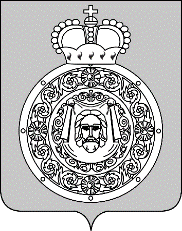 Администрациягородского округа ВоскресенскМосковской областиП О С Т А Н О В Л Е Н И Е__________________ № ________________О внесении изменений в постановление Администрации городского округа Воскресенск Московской области от 22.01.2020 № 86 «Об утверждении прогнозируемой среднегодовой численности обучающихся и воспитанников в муниципальных образовательных                  организациях городского округа Воскресенск Московской области, учитываемой при расчетах объемов расходов бюджета Московской области на 2020 год и плановый период 2021 и 2022 годов на предоставление субвенций»                      (с изменениями от 21.05.2020 № 1707, от 25.06.2020 № 2082, от 01.10.2020 № 2599)	В соответствии с Законом Московской области от 29.10.2019 № 211/2019-ОЗ                      «О финансовом обеспечении реализации основных общеобразовательных программ                        в муниципальных общеобразовательных организациях в Московской области, обеспечении       дополнительного образования детей в муниципальных общеобразовательных организациях            в Московской области за счет средств бюджета Московской области в 2020 году и в плановом    периоде 2021 и 2022 годов»ПОСТАНОВЛЯЮ:1. Внести в постановление Администрации городского округа Воскресенск Московской области от 22.01.2020 № 86 «Об утверждении прогнозируемой среднегодовой численности обучающихся и воспитанников в муниципальных образовательных организациях городского округа Воскресенск Московской области, учитываемой при расчетах объемов расходов бюджета Московской области на 2020 год и плановый период 2021 и 2022 годов на предоставление субвенций» (с изменениями от 21.05.2020 № 1707, от 25.06.2020 № 2082, от 01.10.2020 № 2599) следующее изменение:1.1. Приложение 1 «Прогнозируемая  средняя численность обучающихся, работников в период с 1 сентября 2020 года по 31 декабря 2020 года в муниципальных общеобразовательных организациях городского округа Воскресенск Московской области, учитываемая при расчетах объемов расходов бюджета Московской области на 2020 год на предоставление субвенций из бюджета Московской области бюджету городского округа Воскресенск Московской области на финансовое обеспечение государственных гарантий реализации прав граждан на получение общедоступного и бесплатного дошкольного, начального общего, основного общего, среднего общего образования в муниципальных общеобразовательных организациях городского округа Воскресенск Московской области, обеспечение дополнительного образования детей в муниципальных общеобразовательных организациях городского округа Воскресенск Московской области, включая расходы на оплату труда, приобретение учебников и учебных пособий, средств обучения, игр, игрушек (за исключением расходов на содержание зданий и оплату коммунальных услуг)» изложить согласно приложению к настоящему постановлению.2. Контроль за исполнением настоящего постановления возложить на первого заместителя Главы Администрации городского округа Воскресенск Московской области Сатинаева В.В.Глава городского округа Воскресенск				                                       А.В. Болотников                                                                                                              Приложение                                                                                                                                                    к постановлению Администрации                                                                                                                                               городского округа Воскресенск                                                                                                                            Московской области                                                                                                                                  от__________ №_______Прогнозируемая  средняя численность обучающихся, работников в период с 1 сентября 2020 года по 31 декабря 2020 года  и плановый период 2021 и 2022 годов  в муниципальных общеобразовательных организациях городского округа Воскресенск Московской области, учитываемая при расчетах объемов   расходов бюджета Московской области на 2020 год на предоставление субвенций из бюджета Московской области бюджету городского округа Воскресенск Московской области на финансовое обеспечение государственных гарантий реализации прав граждан на получение общедоступного  и бесплатного дошкольного, начального общего, основного общего, среднего общего образования в муниципальных общеобразовательных                     организациях городского округа Воскресенск Московской области, обеспечение дополнительного образования детей в муниципальных общеобразовательных организациях городского округа Воскресенск Московской области, включая расходы на оплату труда, приобретение учебников и учебных пособий, средств обучения, игр, игрушек (за исключением расходов на содержание зданий и оплату коммунальных услуг)№ п/пНаименование муниципальных общеобразовательных организаций (в соответствии с организационно-правовыми документами)Тип населенного пункта (городской / сельский)Численность обучающихся по уровням общего образования (человек), всего:в том числе:в том числе:в том числе:в том числе:в том числе:в том числе:в том числе:№ п/пНаименование муниципальных общеобразовательных организаций (в соответствии с организационно-правовыми документами)Тип населенного пункта (городской / сельский)Численность обучающихся по уровням общего образования (человек), всего:по уровням общего образованияпо уровням общего образованияпо уровням общего образованияпо уровням общего образованияпо уровням общего образованияпо уровням общего образованияпо уровням общего образования№ п/пНаименование муниципальных общеобразовательных организаций (в соответствии с организационно-правовыми документами)Тип населенного пункта (городской / сельский)Численность обучающихся по уровням общего образования (человек), всего:обучение по основным общеобразовательным программам (за исключением инвалидов)обучение по основным общеобразовательным программам (за исключением инвалидов)обучение по основным общеобразовательным программам (за исключением инвалидов)обучение по основным общеобразовательным программам (за исключением инвалидов)обучение по основным общеобразовательным программам (за исключением инвалидов)обучение по основным общеобразовательным программам (за исключением инвалидов)обучение по основным общеобразовательным программам (за исключением инвалидов)№ п/пНаименование муниципальных общеобразовательных организаций (в соответствии с организационно-правовыми документами)Тип населенного пункта (городской / сельский)Численность обучающихся по уровням общего образования (человек), всего:начальное общее образование (1–4 классы) 
в соответствии с федеральным образовательным стандартомначальное общее образование (1–4 классы) 
с одновременным круглосуточным проживанием в муниципальной общеобразовательной организации, имеющей интернатосновное общее образование (5–9 классы) в соответствии с федеральным образовательным стандартомосновное общее образование (5–9 классы) 
с одновременным круглосуточным проживанием в муниципальной общеобразовательной организации, имеющей интернатсреднее общее образование (10–11 классы)среднее общее образование (10–11 классы) 
в соответствии с федеральным образовательным стандартомсреднее общее образование (10–11 классы) 
с одновременным круглосуточным проживанием в муниципальной общеобразовательной организации, имеющей интернат12345678910111Муниципальное общеобразовательное учреждение «Гимназия №1»городской1 590,0508,00,0569,00,00,0138,00,02Муниципальное общеобразовательное учреждение «Средняя общеобразовательная школа № 2»городской530,0223,00,0263,00,042,00,00,03Муниципальное общеобразовательное учреждение «Средняя общеобразовательная школа № 3»городской1 010,0360,00,0373,00,052,00,00,04Муниципальное общеобразовательное учреждение «Средняя общеобразовательная школа №4»городской1 164,0240,00,0299,00,00,097,00,05Муниципальное общеобразовательное учреждение «Средняя общеобразовательная школа № 5»городской774,0201,00,0260,00,041,00,00,06Муниципальное общеобразовательное учреждение «Лицей № 6»городской536,0224,00,0257,00,00,048,00,07Муниципальное общеобразовательное учреждение «Средняя общеобразовательная школа «Горизонт»городской1 100,0427,00,0464,00,081,00,01,08Муниципальное общеобразовательное учреждение «Вечерняя(сменная)общеобразовательная школа № 8»городской99,00,00,055,00,028,015,00,09Муниципальное общеобразовательное учреждение «Средняя общеобразовательная школа № 9»городской499,0124,00,0103,00,025,00,00,010Муниципальное общеобразовательное учреждение «Средняя общеобразовательная школа «Наши традиции»городской1 077,0330,00,0319,00,046,00,00,011Муниципальное общеобразовательное учреждение «Средняя общеобразовательная школа № 13»городской499,0140,00,0154,00,00,021,00,012Муниципальное общеобразовательное учреждение «Средняя общеобразовательная школа №17»городской716,0184,00,0250,00,00,043,00,013Муниципальное общеобразовательное учреждение «Средняя общеобразовательная школа № 18»городской787,0323,00,0397,00,00,055,00,014Муниципальное общеобразовательное учреждение «Средняя общеобразовательная школа № 20»городской1 022,0271,00,0309,00,00,050,00,015Муниципальное общеобразовательное учреждение «Лицей № 22»городской874,0325,00,0395,00,00,088,00,016Муниципальное общеобразовательное учреждение «Лицей № 23»городской1 501,0352,00,0430,00,00,050,00,017Муниципальное общеобразовательное учреждение «Москворецкая гимназия»городской1 485,0661,00,0731,00,00,079,00,018Муниципальное общеобразовательное учреждение «Средняя общеобразовательная школа № 26»городской1 147,0347,00,0354,00,00,055,00,019Муниципальное общеобразовательное учреждение «Фаустовская средняя общеобразовательная школа»городской525,0175,00,0163,00,00,028,00,020Муниципальное казенное общеобразовательное учреждение «Хорловская школа-интернат для обучающихся с ограниченными возможностями здоровья городского округа Воскресенск Московской области»городской154,00,00,00,00,00,00,00,021Муниципальное бюджетное общеобразовательное учреждение -лицей «Воскресенская кадетская школа»сельский893,0304,00,0376,00,00,045,00,022Муниципальное общеобразовательное учреждение «Виноградовская средняя общеобразовательная школа»сельский428,099,00,094,00,010,03,00,023Муниципальное общеобразовательное учреждение «Средняя общеобразовательная школа «Интеграция»сельский342,0104,00,0103,00,015,00,00,024Муниципальное общеобразовательное учреждение «Цыбинская средняя общеобразовательная школа»сельский350,0137,00,0162,00,00,037,00,025Муниципальное общеобразовательное учреждение «Средняя общеобразовательная школа им. Героя России летчика-испытателя Сергея Рыбникова»сельский804,0243,00,0362,00,00,058,00,026Муниципальное автономное общеобразовательное учреждение «Средняя общеобразовательная школа «Гармония»сельский199,081,00,082,00,020,00,00,027Муниципальное общеобразовательное учреждение «Средняя общеобразовательная школа «Траектория успеха»сельский621,0273,00,0300,00,044,00,00,028Муниципальное общеобразовательное учреждение «Средняя общеобразовательная школа № 99»сельский652,0214,00,0242,00,00,035,00,0ХВсего по городской местности:Х17 090,05 415,00,06 145,00,0315,0767,01,0ХВсего по сельской местности:Х4 289,01 455,00,01 721,00,089,0178,00,0ХИТОГ:Х21 378,06 870,00,07 866,00,0404,0945,01,0№ п/пв том числе:в том числе:в том числе:в том числе:в том числе:в том числе:в том числе:в том числе:в том числе:в том числе:в том числе:в том числе:в том числе:в том числе:в том числе:в том числе:№ п/ппо уровням общего образованияпо уровням общего образованияпо уровням общего образованияпо уровням общего образованияпо уровням общего образованияпо уровням общего образованияпо уровням общего образованияпо уровням общего образованияпо уровням общего образованияпо уровням общего образованияпо уровням общего образованияпо уровням общего образованияпо уровням общего образованияпо уровням общего образованияпо уровням общего образованияпо уровням общего образования№ п/побучение по основным общеобразовательным программам (в части инвалидов)обучение по основным общеобразовательным программам (в части инвалидов)обучение по основным общеобразовательным программам (в части инвалидов)обучение по основным общеобразовательным программам (в части инвалидов)обучение по основным общеобразовательным программам (в части инвалидов)обучение по основным общеобразовательным программам (в части инвалидов)обучение по основным общеобразовательным программам (в части инвалидов)обучение по адаптированным основным общеобразовательным программамобучение по адаптированным основным общеобразовательным программамобучение по адаптированным основным общеобразовательным программамобучение по адаптированным основным общеобразовательным программамобучение по адаптированным основным общеобразовательным программамобучение по адаптированным основным общеобразовательным программамобучение по адаптированным основным общеобразовательным программамобучение по адаптированным основным общеобразовательным программамобучение по адаптированным основным общеобразовательным программам№ п/пначальное общее образование (1–4 классы) 
в соответствии с федеральным образовательным стандартомначальное общее образование (1–4 классы) 
с одновременным круглосуточным проживанием в муниципальной общеобразовательной организации, имеющей интернатосновное общее образование (5–9 классы) в соответствии с федеральным образовательным стандартомосновное общее образование (5–9 классы) 
с одновременным круглосуточным проживанием в муниципальной общеобразовательной организации, имеющей интернатсреднее общее образование (10–11 классы)среднее общее образование (10–11 классы) 
в соответствии с федеральным образовательным стандартомсреднее общее образование (10–11 классы) 
с одновременным круглосуточным проживанием в муниципальной общеобразовательной организации, имеющей интернатначальное общее образование (1–4 классы) начальное общее образование (1–4 классы) начальное общее образование (1–4 классы) начальное общее образование (1–4 классы) начальное общее образование (1–4 классы) начальное общее образование (1–4 классы) начальное общее образование (1–4 классы) начальное общее образование (1–4 классы) начальное общее образование (1–4 классы) № п/пначальное общее образование (1–4 классы) 
в соответствии с федеральным образовательным стандартомначальное общее образование (1–4 классы) 
с одновременным круглосуточным проживанием в муниципальной общеобразовательной организации, имеющей интернатосновное общее образование (5–9 классы) в соответствии с федеральным образовательным стандартомосновное общее образование (5–9 классы) 
с одновременным круглосуточным проживанием в муниципальной общеобразовательной организации, имеющей интернатсреднее общее образование (10–11 классы)среднее общее образование (10–11 классы) 
в соответствии с федеральным образовательным стандартомсреднее общее образование (10–11 классы) 
с одновременным круглосуточным проживанием в муниципальной общеобразовательной организации, имеющей интернатначальное общее образование (1–4 классы) начальное общее образование (1–4 классы) начальное общее образование (1–4 классы) начальное общее образование (1–4 классы) начальное общее образование (1–4 классы) начальное общее образование (1–4 классы) начальное общее образование (1–4 классы) начальное общее образование (1–4 классы) начальное общее образование (1–4 классы) № п/пначальное общее образование (1–4 классы) 
в соответствии с федеральным образовательным стандартомначальное общее образование (1–4 классы) 
с одновременным круглосуточным проживанием в муниципальной общеобразовательной организации, имеющей интернатосновное общее образование (5–9 классы) в соответствии с федеральным образовательным стандартомосновное общее образование (5–9 классы) 
с одновременным круглосуточным проживанием в муниципальной общеобразовательной организации, имеющей интернатсреднее общее образование (10–11 классы)среднее общее образование (10–11 классы) 
в соответствии с федеральным образовательным стандартомсреднее общее образование (10–11 классы) 
с одновременным круглосуточным проживанием в муниципальной общеобразовательной организации, имеющей интернатглухие обучающиесяслабослышащие обучающиесяслепые обучающиесяслабовидящие обучающиесяобучающиеся с тяжелыми нарушениями речиобучающиеся с нарушениями опорно-двигательного аппаратаобучающиеся с задержкой психического развитияобучающиеся с расстройствами аутистического спектраобучающиеся с умственной отсталостью (интеллектуальными нарушениями)№ п/пначальное общее образование (1–4 классы) 
в соответствии с федеральным образовательным стандартомначальное общее образование (1–4 классы) 
с одновременным круглосуточным проживанием в муниципальной общеобразовательной организации, имеющей интернатосновное общее образование (5–9 классы) в соответствии с федеральным образовательным стандартомосновное общее образование (5–9 классы) 
с одновременным круглосуточным проживанием в муниципальной общеобразовательной организации, имеющей интернатсреднее общее образование (10–11 классы)среднее общее образование (10–11 классы) 
в соответствии с федеральным образовательным стандартомсреднее общее образование (10–11 классы) 
с одновременным круглосуточным проживанием в муниципальной общеобразовательной организации, имеющей интернатглухие обучающиесяслабослышащие обучающиесяслепые обучающиесяслабовидящие обучающиесяобучающиеся с тяжелыми нарушениями речиобучающиеся с нарушениями опорно-двигательного аппаратаобучающиеся с задержкой психического развитияобучающиеся с расстройствами аутистического спектраобучающиеся с умственной отсталостью (интеллектуальными нарушениями)№ п/пначальное общее образование (1–4 классы) 
в соответствии с федеральным образовательным стандартомначальное общее образование (1–4 классы) 
с одновременным круглосуточным проживанием в муниципальной общеобразовательной организации, имеющей интернатосновное общее образование (5–9 классы) в соответствии с федеральным образовательным стандартомосновное общее образование (5–9 классы) 
с одновременным круглосуточным проживанием в муниципальной общеобразовательной организации, имеющей интернатсреднее общее образование (10–11 классы)среднее общее образование (10–11 классы) 
в соответствии с федеральным образовательным стандартомсреднее общее образование (10–11 классы) 
с одновременным круглосуточным проживанием в муниципальной общеобразовательной организации, имеющей интернатглухие обучающиесяслабослышащие обучающиесяслепые обучающиесяслабовидящие обучающиесяобучающиеся с тяжелыми нарушениями речиобучающиеся с нарушениями опорно-двигательного аппаратаобучающиеся с задержкой психического развитияобучающиеся с расстройствами аутистического спектраобучающиеся с умственной отсталостью (интеллектуальными нарушениями)№ п/пначальное общее образование (1–4 классы) 
в соответствии с федеральным образовательным стандартомначальное общее образование (1–4 классы) 
с одновременным круглосуточным проживанием в муниципальной общеобразовательной организации, имеющей интернатосновное общее образование (5–9 классы) в соответствии с федеральным образовательным стандартомосновное общее образование (5–9 классы) 
с одновременным круглосуточным проживанием в муниципальной общеобразовательной организации, имеющей интернатсреднее общее образование (10–11 классы)среднее общее образование (10–11 классы) 
в соответствии с федеральным образовательным стандартомсреднее общее образование (10–11 классы) 
с одновременным круглосуточным проживанием в муниципальной общеобразовательной организации, имеющей интернатглухие обучающиесяслабослышащие обучающиесяслепые обучающиесяслабовидящие обучающиесяобучающиеся с тяжелыми нарушениями речиобучающиеся с нарушениями опорно-двигательного аппаратаобучающиеся с задержкой психического развитияобучающиеся с расстройствами аутистического спектраобучающиеся с умственной отсталостью (интеллектуальными нарушениями)№ п/пначальное общее образование (1–4 классы) 
в соответствии с федеральным образовательным стандартомначальное общее образование (1–4 классы) 
с одновременным круглосуточным проживанием в муниципальной общеобразовательной организации, имеющей интернатосновное общее образование (5–9 классы) в соответствии с федеральным образовательным стандартомосновное общее образование (5–9 классы) 
с одновременным круглосуточным проживанием в муниципальной общеобразовательной организации, имеющей интернатсреднее общее образование (10–11 классы)среднее общее образование (10–11 классы) 
в соответствии с федеральным образовательным стандартомсреднее общее образование (10–11 классы) 
с одновременным круглосуточным проживанием в муниципальной общеобразовательной организации, имеющей интернатглухие обучающиесяслабослышащие обучающиесяслепые обучающиесяслабовидящие обучающиесяобучающиеся с тяжелыми нарушениями речиобучающиеся с нарушениями опорно-двигательного аппаратаобучающиеся с задержкой психического развитияобучающиеся с расстройствами аутистического спектраобучающиеся с умственной отсталостью (интеллектуальными нарушениями)№ п/пначальное общее образование (1–4 классы) 
в соответствии с федеральным образовательным стандартомначальное общее образование (1–4 классы) 
с одновременным круглосуточным проживанием в муниципальной общеобразовательной организации, имеющей интернатосновное общее образование (5–9 классы) в соответствии с федеральным образовательным стандартомосновное общее образование (5–9 классы) 
с одновременным круглосуточным проживанием в муниципальной общеобразовательной организации, имеющей интернатсреднее общее образование (10–11 классы)среднее общее образование (10–11 классы) 
в соответствии с федеральным образовательным стандартомсреднее общее образование (10–11 классы) 
с одновременным круглосуточным проживанием в муниципальной общеобразовательной организации, имеющей интернатглухие обучающиесяслабослышащие обучающиесяслепые обучающиесяслабовидящие обучающиесяобучающиеся с тяжелыми нарушениями речиобучающиеся с нарушениями опорно-двигательного аппаратаобучающиеся с задержкой психического развитияобучающиеся с расстройствами аутистического спектраобучающиеся с умственной отсталостью (интеллектуальными нарушениями)1213141516171819202122232425262713,00,010,00,00,00,00,00,00,00,00,00,00,00,00,00,020,00,00,00,00,00,00,00,00,00,00,00,00,00,00,00,030,00,00,00,00,00,00,00,00,00,00,00,00,00,00,00,041,00,02,00,00,00,00,00,00,00,00,00,00,00,00,00,050,00,01,00,00,00,00,00,00,00,00,00,00,03,01,00,063,00,04,00,00,00,00,00,00,00,00,00,00,00,00,00,070,01,00,04,00,00,00,00,00,00,00,00,00,00,00,00,080,00,01,00,00,00,00,00,00,00,00,00,00,00,00,00,090,00,00,00,00,00,00,00,00,00,01,03,00,073,011,00,0101,00,06,00,00,00,00,00,00,00,00,02,00,02,00,00,0111,00,01,00,00,00,00,00,00,00,00,00,00,00,00,00,0120,00,00,00,00,00,00,00,00,00,00,00,00,00,00,00,0132,00,01,00,00,00,00,00,00,00,00,00,00,02,00,00,0142,00,03,00,00,02,00,00,00,00,00,00,00,03,00,00,0150,00,02,00,00,00,00,00,00,00,00,00,00,00,00,00,0160,00,00,00,00,00,00,00,00,00,00,00,00,00,00,00,0172,00,03,00,00,00,00,00,00,00,00,01,00,02,01,00,0181,00,03,00,00,00,00,00,00,00,00,00,00,02,00,00,0190,00,00,00,00,00,00,00,00,00,00,00,00,00,00,00,0200,00,00,00,00,00,00,00,00,00,00,00,00,00,00,00,0212,00,00,00,00,02,00,00,00,00,00,00,00,01,00,00,0220,00,00,00,00,02,00,00,00,00,00,00,00,00,00,0230,00,00,00,00,00,00,00,00,00,00,00,00,00,00,00,0242,00,00,01,00,00,00,00,00,00,00,00,00,00,00,00,0250,00,00,00,00,00,00,00,00,00,00,00,00,00,00,00,0260,00,00,00,00,00,00,00,00,00,00,00,00,00,00,00,0270,00,01,00,01,00,00,00,00,00,00,00,00,00,00,00,0281,00,03,00,00,00,00,00,00,00,00,00,00,00,00,00,0Х16,01,037,04,00,02,00,00,00,00,01,06,00,087,013,00,0Х5,00,04,01,01,04,00,00,00,00,00,00,00,01,00,00,0Х21,01,041,05,01,06,00,00,00,00,01,06,00,088,013,00,0№ п/пв том числе:в том числе:в том числе:в том числе:в том числе:в том числе:в том числе:в том числе:в том числе:в том числе:в том числе:в том числе:в том числе:в том числе:в том числе:в том числе:в том числе:№ п/ппо уровням общего образованияпо уровням общего образованияпо уровням общего образованияпо уровням общего образованияпо уровням общего образованияпо уровням общего образованияпо уровням общего образованияпо уровням общего образованияпо уровням общего образованияпо уровням общего образованияпо уровням общего образованияпо уровням общего образованияпо уровням общего образованияпо уровням общего образованияпо уровням общего образованияпо уровням общего образованияпо уровням общего образования№ п/побучение по адаптированным основным общеобразовательным программамобучение по адаптированным основным общеобразовательным программамобучение по адаптированным основным общеобразовательным программамобучение по адаптированным основным общеобразовательным программамобучение по адаптированным основным общеобразовательным программамобучение по адаптированным основным общеобразовательным программамобучение по адаптированным основным общеобразовательным программамобучение по адаптированным основным общеобразовательным программамобучение по адаптированным основным общеобразовательным программамобучение по адаптированным основным общеобразовательным программамобучение по адаптированным основным общеобразовательным программамобучение по адаптированным основным общеобразовательным программамобучение по адаптированным основным общеобразовательным программамобучение по адаптированным основным общеобразовательным программамобучение по адаптированным основным общеобразовательным программамобучение по адаптированным основным общеобразовательным программамобучение по адаптированным основным общеобразовательным программам№ п/пначальное общее образование (1–4 классы) с одновременным круглосуточным проживанием в муниципальной общеобразовательной организации, имеющей интернатначальное общее образование (1–4 классы) с одновременным круглосуточным проживанием в муниципальной общеобразовательной организации, имеющей интернатначальное общее образование (1–4 классы) с одновременным круглосуточным проживанием в муниципальной общеобразовательной организации, имеющей интернатначальное общее образование (1–4 классы) с одновременным круглосуточным проживанием в муниципальной общеобразовательной организации, имеющей интернатначальное общее образование (1–4 классы) с одновременным круглосуточным проживанием в муниципальной общеобразовательной организации, имеющей интернатначальное общее образование (1–4 классы) с одновременным круглосуточным проживанием в муниципальной общеобразовательной организации, имеющей интернатначальное общее образование (1–4 классы) с одновременным круглосуточным проживанием в муниципальной общеобразовательной организации, имеющей интернатначальное общее образование (1–4 классы) с одновременным круглосуточным проживанием в муниципальной общеобразовательной организации, имеющей интернатначальное общее образование (1–4 классы) с одновременным круглосуточным проживанием в муниципальной общеобразовательной организации, имеющей интернатосновное общее образование (5–9 классы)основное общее образование (5–9 классы)основное общее образование (5–9 классы) с одновременным круглосуточным проживанием в муниципальной общеобразовательной организации, имеющей интернатосновное общее образование (5–9 классы) с одновременным круглосуточным проживанием в муниципальной общеобразовательной организации, имеющей интернатсреднее общее образование (10–11 классы)среднее общее образование (10–11 классы)среднее общее образование (10–11 классы) с одновременным круглосуточным проживанием в муниципальной общеобразовательной организации, имеющей интернатсреднее общее образование (10–11 классы) с одновременным круглосуточным проживанием в муниципальной общеобразовательной организации, имеющей интернат№ п/пначальное общее образование (1–4 классы) с одновременным круглосуточным проживанием в муниципальной общеобразовательной организации, имеющей интернатначальное общее образование (1–4 классы) с одновременным круглосуточным проживанием в муниципальной общеобразовательной организации, имеющей интернатначальное общее образование (1–4 классы) с одновременным круглосуточным проживанием в муниципальной общеобразовательной организации, имеющей интернатначальное общее образование (1–4 классы) с одновременным круглосуточным проживанием в муниципальной общеобразовательной организации, имеющей интернатначальное общее образование (1–4 классы) с одновременным круглосуточным проживанием в муниципальной общеобразовательной организации, имеющей интернатначальное общее образование (1–4 классы) с одновременным круглосуточным проживанием в муниципальной общеобразовательной организации, имеющей интернатначальное общее образование (1–4 классы) с одновременным круглосуточным проживанием в муниципальной общеобразовательной организации, имеющей интернатначальное общее образование (1–4 классы) с одновременным круглосуточным проживанием в муниципальной общеобразовательной организации, имеющей интернатначальное общее образование (1–4 классы) с одновременным круглосуточным проживанием в муниципальной общеобразовательной организации, имеющей интернатосновное общее образование (5–9 классы)основное общее образование (5–9 классы)основное общее образование (5–9 классы) с одновременным круглосуточным проживанием в муниципальной общеобразовательной организации, имеющей интернатосновное общее образование (5–9 классы) с одновременным круглосуточным проживанием в муниципальной общеобразовательной организации, имеющей интернатсреднее общее образование (10–11 классы)среднее общее образование (10–11 классы)среднее общее образование (10–11 классы) с одновременным круглосуточным проживанием в муниципальной общеобразовательной организации, имеющей интернатсреднее общее образование (10–11 классы) с одновременным круглосуточным проживанием в муниципальной общеобразовательной организации, имеющей интернат№ п/пглухие обучающиесяслабослышащие обучающиесяслепые обучающиесяслабовидящие обучающиесяобучающиеся с тяжелыми нарушениями речиобучающиеся с нарушениями опорно-двигательного аппаратаобучающиеся с задержкой психического развитияобучающиеся с расстройствами аутистического спектраобучающиеся с умственной отсталостью (интеллектуальными нарушениями)основное общее образование (5–9 классы)основное общее образование (5–9 классы)основное общее образование (5–9 классы) с одновременным круглосуточным проживанием в муниципальной общеобразовательной организации, имеющей интернатосновное общее образование (5–9 классы) с одновременным круглосуточным проживанием в муниципальной общеобразовательной организации, имеющей интернатсреднее общее образование (10–11 классы)среднее общее образование (10–11 классы)среднее общее образование (10–11 классы) с одновременным круглосуточным проживанием в муниципальной общеобразовательной организации, имеющей интернатсреднее общее образование (10–11 классы) с одновременным круглосуточным проживанием в муниципальной общеобразовательной организации, имеющей интернат№ п/пглухие обучающиесяслабослышащие обучающиесяслепые обучающиесяслабовидящие обучающиесяобучающиеся с тяжелыми нарушениями речиобучающиеся с нарушениями опорно-двигательного аппаратаобучающиеся с задержкой психического развитияобучающиеся с расстройствами аутистического спектраобучающиеся с умственной отсталостью (интеллектуальными нарушениями)основное общее образование (5–9 классы)основное общее образование (5–9 классы)основное общее образование (5–9 классы) с одновременным круглосуточным проживанием в муниципальной общеобразовательной организации, имеющей интернатосновное общее образование (5–9 классы) с одновременным круглосуточным проживанием в муниципальной общеобразовательной организации, имеющей интернатсреднее общее образование (10–11 классы)среднее общее образование (10–11 классы)среднее общее образование (10–11 классы) с одновременным круглосуточным проживанием в муниципальной общеобразовательной организации, имеющей интернатсреднее общее образование (10–11 классы) с одновременным круглосуточным проживанием в муниципальной общеобразовательной организации, имеющей интернат№ п/пглухие обучающиесяслабослышащие обучающиесяслепые обучающиесяслабовидящие обучающиесяобучающиеся с тяжелыми нарушениями речиобучающиеся с нарушениями опорно-двигательного аппаратаобучающиеся с задержкой психического развитияобучающиеся с расстройствами аутистического спектраобучающиеся с умственной отсталостью (интеллектуальными нарушениями)основное общее образование (5–9 классы)основное общее образование (5–9 классы)основное общее образование (5–9 классы) с одновременным круглосуточным проживанием в муниципальной общеобразовательной организации, имеющей интернатосновное общее образование (5–9 классы) с одновременным круглосуточным проживанием в муниципальной общеобразовательной организации, имеющей интернатсреднее общее образование (10–11 классы)среднее общее образование (10–11 классы)среднее общее образование (10–11 классы) с одновременным круглосуточным проживанием в муниципальной общеобразовательной организации, имеющей интернатсреднее общее образование (10–11 классы) с одновременным круглосуточным проживанием в муниципальной общеобразовательной организации, имеющей интернат№ п/пглухие обучающиесяслабослышащие обучающиесяслепые обучающиесяслабовидящие обучающиесяобучающиеся с тяжелыми нарушениями речиобучающиеся с нарушениями опорно-двигательного аппаратаобучающиеся с задержкой психического развитияобучающиеся с расстройствами аутистического спектраобучающиеся с умственной отсталостью (интеллектуальными нарушениями)Всего:из них:Всего:из них:Всего:из них:Всего:из них:№ п/пглухие обучающиесяслабослышащие обучающиесяслепые обучающиесяслабовидящие обучающиесяобучающиеся с тяжелыми нарушениями речиобучающиеся с нарушениями опорно-двигательного аппаратаобучающиеся с задержкой психического развитияобучающиеся с расстройствами аутистического спектраобучающиеся с умственной отсталостью (интеллектуальными нарушениями)Всего:слепые обучающиесяВсего:слепые обучающиесяВсего:слепые обучающиесяВсего:слепые обучающиеся№ п/пглухие обучающиесяслабослышащие обучающиесяслепые обучающиесяслабовидящие обучающиесяобучающиеся с тяжелыми нарушениями речиобучающиеся с нарушениями опорно-двигательного аппаратаобучающиеся с задержкой психического развитияобучающиеся с расстройствами аутистического спектраобучающиеся с умственной отсталостью (интеллектуальными нарушениями)Всего:слепые обучающиесяВсего:слепые обучающиесяВсего:слепые обучающиесяВсего:слепые обучающиеся282930313233343536373839404142434410,00,00,00,00,00,00,00,00,00,00,00,00,00,00,00,00,020,00,00,00,00,00,00,00,00,00,00,00,00,00,00,00,00,030,00,00,00,00,00,00,00,00,00,00,00,00,00,00,00,00,040,00,00,00,00,00,00,00,00,00,00,00,00,00,00,00,00,050,00,00,00,00,00,00,00,00,03,00,00,00,00,00,00,00,060,00,00,00,00,00,00,00,00,00,00,00,00,00,00,00,00,070,00,00,00,00,00,00,00,00,00,00,00,00,00,00,00,00,080,00,00,00,00,00,00,00,00,00,00,00,00,00,00,00,00,090,00,00,00,00,00,00,00,00,0153,00,00,00,00,00,00,00,0100,00,00,00,00,00,00,00,00,00,00,00,00,00,00,00,00,0110,00,00,00,00,00,00,00,00,00,00,00,00,00,00,00,00,0120,00,00,00,00,00,00,00,00,00,00,00,00,00,00,00,00,0130,00,00,00,00,00,00,00,00,00,00,00,00,00,00,00,00,0140,00,00,00,00,00,00,00,00,01,00,00,00,00,00,00,00,0150,00,00,00,00,00,00,00,00,00,00,00,00,00,00,00,00,0160,00,00,00,00,00,00,00,00,00,00,00,00,00,00,00,00,0170,00,00,00,00,00,00,00,00,01,00,00,00,00,00,00,00,0180,00,00,00,00,00,00,00,00,00,00,00,00,00,00,00,00,0190,00,00,00,00,00,00,00,00,00,00,00,00,00,00,00,00,0200,00,00,00,00,00,00,00,047,00,00,088,00,00,00,00,00,0210,00,00,00,00,00,00,00,00,01,00,00,00,00,00,00,00,0220,00,00,00,00,00,00,00,00,00,00,00,00,00,00,00,0230,00,00,00,00,00,00,00,00,00,00,00,00,00,00,00,00,0240,00,00,00,00,00,00,00,00,02,00,00,00,00,00,00,00,0250,00,00,00,00,00,00,00,00,00,00,00,00,00,00,00,00,0260,00,00,00,00,00,00,00,00,00,00,00,00,00,00,00,00,0270,00,00,00,00,00,00,00,00,00,00,00,00,00,00,00,00,0280,00,00,00,00,00,00,00,00,00,00,00,00,00,00,00,00,0Х0,00,00,00,00,00,00,00,047,0158,00,088,00,00,00,00,00,0Х0,00,00,00,00,00,00,00,00,03,00,00,00,00,00,00,00,0Х0,00,00,00,00,00,00,00,047,0161,00,088,00,00,00,00,00,0№ п/пв том числе:в том числе:в том числе:в том числе:в том числе:в том числе:в том числе:в том числе:в том числе:в том числе:в том числе:№ п/побучение муниципальной общеобразовательной организацией детей-инвалидов на дому с применением дистанционных образовательных технологийобучение муниципальной общеобразовательной организацией детей-инвалидов на дому с применением дистанционных образовательных технологийобучение муниципальной общеобразовательной организацией детей-инвалидов на дому с применением дистанционных образовательных технологийобучение муниципальной общеобразовательной организацией детей, нуждающихся в длительном лечении, а также детей-инвалидов на дому обучение муниципальной общеобразовательной организацией детей, нуждающихся в длительном лечении, а также детей-инвалидов на дому обучение муниципальной общеобразовательной организацией детей, нуждающихся в длительном лечении, а также детей-инвалидов на дому обучение муниципальной общеобразовательной организацией детей, нуждающихся в длительном лечении, а также детей-инвалидов на дому обучение муниципальной общеобразовательной организацией детей, нуждающихся в длительном лечении, а также детей-инвалидов на дому обучение муниципальной общеобразовательной организацией детей, нуждающихся в длительном лечении, а также детей-инвалидов на дому обучение муниципальной общеобразовательной организацией детей, нуждающихся в длительном лечении, а также детей-инвалидов на дому обучение муниципальной общеобразовательной организацией детей, нуждающихся в длительном лечении, а также детей-инвалидов на дому № п/побучение муниципальной общеобразовательной организацией детей-инвалидов на дому с применением дистанционных образовательных технологийобучение муниципальной общеобразовательной организацией детей-инвалидов на дому с применением дистанционных образовательных технологийобучение муниципальной общеобразовательной организацией детей-инвалидов на дому с применением дистанционных образовательных технологийобучение по основным общеобразовательным программам (за исключением инвалидов)обучение по основным общеобразовательным программам (за исключением инвалидов)обучение по основным общеобразовательным программам (за исключением инвалидов)обучение по основным общеобразовательным программам (за исключением инвалидов)обучение по основным общеобразовательным программам (в части инвалидов)обучение по основным общеобразовательным программам (в части инвалидов)обучение по основным общеобразовательным программам (в части инвалидов)обучение по основным общеобразовательным программам (в части инвалидов)№ п/побучение муниципальной общеобразовательной организацией детей-инвалидов на дому с применением дистанционных образовательных технологийобучение муниципальной общеобразовательной организацией детей-инвалидов на дому с применением дистанционных образовательных технологийобучение муниципальной общеобразовательной организацией детей-инвалидов на дому с применением дистанционных образовательных технологийначальное общее образование (1–4 классы) 
в соответствии с федеральным образовательным стандартомосновное общее образование (5–9 классы) в соответствии с федеральным образовательным стандартомсреднее общее образование (10–11 классы)среднее общее образование (10–11 классы) 
в соответствии с федеральным образовательным стандартомначальное общее образование (1–4 классы) 
в соответствии с федеральным образовательным стандартомосновное общее образование (5–9 классы) в соответствии с федеральным образовательным стандартомсреднее общее образование (10–11 классы)среднее общее образование (10–11 классы) 
в соответствии с федеральным образовательным стандартом№ п/побучение муниципальной общеобразовательной организацией детей-инвалидов на дому с применением дистанционных образовательных технологийобучение муниципальной общеобразовательной организацией детей-инвалидов на дому с применением дистанционных образовательных технологийобучение муниципальной общеобразовательной организацией детей-инвалидов на дому с применением дистанционных образовательных технологийначальное общее образование (1–4 классы) 
в соответствии с федеральным образовательным стандартомосновное общее образование (5–9 классы) в соответствии с федеральным образовательным стандартомсреднее общее образование (10–11 классы)среднее общее образование (10–11 классы) 
в соответствии с федеральным образовательным стандартомначальное общее образование (1–4 классы) 
в соответствии с федеральным образовательным стандартомосновное общее образование (5–9 классы) в соответствии с федеральным образовательным стандартомсреднее общее образование (10–11 классы)среднее общее образование (10–11 классы) 
в соответствии с федеральным образовательным стандартом№ п/побучение муниципальной общеобразовательной организацией детей-инвалидов на дому с применением дистанционных образовательных технологийобучение муниципальной общеобразовательной организацией детей-инвалидов на дому с применением дистанционных образовательных технологийобучение муниципальной общеобразовательной организацией детей-инвалидов на дому с применением дистанционных образовательных технологийначальное общее образование (1–4 классы) 
в соответствии с федеральным образовательным стандартомосновное общее образование (5–9 классы) в соответствии с федеральным образовательным стандартомсреднее общее образование (10–11 классы)среднее общее образование (10–11 классы) 
в соответствии с федеральным образовательным стандартомначальное общее образование (1–4 классы) 
в соответствии с федеральным образовательным стандартомосновное общее образование (5–9 классы) в соответствии с федеральным образовательным стандартомсреднее общее образование (10–11 классы)среднее общее образование (10–11 классы) 
в соответствии с федеральным образовательным стандартом№ п/побучение муниципальной общеобразовательной организацией детей-инвалидов на дому с применением дистанционных образовательных технологийобучение муниципальной общеобразовательной организацией детей-инвалидов на дому с применением дистанционных образовательных технологийобучение муниципальной общеобразовательной организацией детей-инвалидов на дому с применением дистанционных образовательных технологийначальное общее образование (1–4 классы) 
в соответствии с федеральным образовательным стандартомосновное общее образование (5–9 классы) в соответствии с федеральным образовательным стандартомсреднее общее образование (10–11 классы)среднее общее образование (10–11 классы) 
в соответствии с федеральным образовательным стандартомначальное общее образование (1–4 классы) 
в соответствии с федеральным образовательным стандартомосновное общее образование (5–9 классы) в соответствии с федеральным образовательным стандартомсреднее общее образование (10–11 классы)среднее общее образование (10–11 классы) 
в соответствии с федеральным образовательным стандартом№ п/пначальное общее образование (1-4 классы) основное общее образование 
(5-9 классы) среднее общее образование (10-11) классы)начальное общее образование (1–4 классы) 
в соответствии с федеральным образовательным стандартомосновное общее образование (5–9 классы) в соответствии с федеральным образовательным стандартомсреднее общее образование (10–11 классы)среднее общее образование (10–11 классы) 
в соответствии с федеральным образовательным стандартомначальное общее образование (1–4 классы) 
в соответствии с федеральным образовательным стандартомосновное общее образование (5–9 классы) в соответствии с федеральным образовательным стандартомсреднее общее образование (10–11 классы)среднее общее образование (10–11 классы) 
в соответствии с федеральным образовательным стандартом№ п/пначальное общее образование (1-4 классы) основное общее образование 
(5-9 классы) среднее общее образование (10-11) классы)начальное общее образование (1–4 классы) 
в соответствии с федеральным образовательным стандартомосновное общее образование (5–9 классы) в соответствии с федеральным образовательным стандартомсреднее общее образование (10–11 классы)среднее общее образование (10–11 классы) 
в соответствии с федеральным образовательным стандартомначальное общее образование (1–4 классы) 
в соответствии с федеральным образовательным стандартомосновное общее образование (5–9 классы) в соответствии с федеральным образовательным стандартомсреднее общее образование (10–11 классы)среднее общее образование (10–11 классы) 
в соответствии с федеральным образовательным стандартом№ п/пначальное общее образование (1-4 классы) основное общее образование 
(5-9 классы) среднее общее образование (10-11) классы)начальное общее образование (1–4 классы) 
в соответствии с федеральным образовательным стандартомосновное общее образование (5–9 классы) в соответствии с федеральным образовательным стандартомсреднее общее образование (10–11 классы)среднее общее образование (10–11 классы) 
в соответствии с федеральным образовательным стандартомначальное общее образование (1–4 классы) 
в соответствии с федеральным образовательным стандартомосновное общее образование (5–9 классы) в соответствии с федеральным образовательным стандартомсреднее общее образование (10–11 классы)среднее общее образование (10–11 классы) 
в соответствии с федеральным образовательным стандартом№ п/пначальное общее образование (1-4 классы) основное общее образование 
(5-9 классы) среднее общее образование (10-11) классы)начальное общее образование (1–4 классы) 
в соответствии с федеральным образовательным стандартомосновное общее образование (5–9 классы) в соответствии с федеральным образовательным стандартомсреднее общее образование (10–11 классы)среднее общее образование (10–11 классы) 
в соответствии с федеральным образовательным стандартомначальное общее образование (1–4 классы) 
в соответствии с федеральным образовательным стандартомосновное общее образование (5–9 классы) в соответствии с федеральным образовательным стандартомсреднее общее образование (10–11 классы)среднее общее образование (10–11 классы) 
в соответствии с федеральным образовательным стандартом454647484950515253545510,00,00,01,02,00,00,00,00,00,00,020,00,00,00,02,00,00,00,00,00,00,030,00,00,00,00,00,00,00,00,00,00,040,00,00,00,00,00,00,00,01,00,00,050,00,00,00,01,00,00,00,01,00,00,060,00,00,00,00,00,00,00,00,00,00,070,00,00,00,02,00,00,00,00,00,00,080,00,00,00,00,00,00,00,00,00,00,090,00,00,00,00,00,00,00,00,00,00,0100,00,00,00,01,00,00,00,00,00,00,0110,00,00,00,00,00,00,00,00,00,00,0120,00,00,00,00,00,00,00,00,00,00,0130,01,00,00,00,00,01,01,00,00,00,0140,01,00,00,00,00,00,01,00,00,00,0150,00,00,00,00,00,00,00,00,00,00,0160,00,00,00,00,00,00,00,01,00,00,0170,00,00,00,03,00,00,00,00,00,01,0180,00,00,00,03,01,00,00,00,00,00,0190,01,00,00,00,00,00,00,00,00,00,0200,00,00,00,00,00,00,00,00,00,00,0210,00,00,00,00,00,00,00,00,00,00,0220,00,00,00,00,00,00,00,00,00,00,0230,00,00,00,00,00,00,00,00,00,00,0240,00,00,02,03,00,00,01,01,00,00,0250,00,00,00,00,00,00,01,00,00,00,0260,00,00,00,00,00,00,00,00,00,00,0270,00,00,00,00,00,00,00,00,00,00,0280,00,00,00,00,00,00,00,00,00,00,0Х0,03,00,01,014,01,01,02,03,00,01,0Х0,00,00,02,03,00,00,02,01,00,00,0Х0,03,00,03,017,01,01,04,04,00,01,0№ п/пв том числе:в том числе:в том числе:в том числе:в том числе:в том числе:в том числе:в том числе:в том числе:в том числе:в том числе:в том числе:в том числе:№ п/побучение муниципальной общеобразовательной организацией детей, нуждающихся в длительном лечении, а также детей-инвалидов на дому обучение муниципальной общеобразовательной организацией детей, нуждающихся в длительном лечении, а также детей-инвалидов на дому обучение муниципальной общеобразовательной организацией детей, нуждающихся в длительном лечении, а также детей-инвалидов на дому обучение муниципальной общеобразовательной организацией детей, нуждающихся в длительном лечении, а также детей-инвалидов на дому обучение муниципальной общеобразовательной организацией детей, нуждающихся в длительном лечении, а также детей-инвалидов на дому обучение муниципальной общеобразовательной организацией детей, нуждающихся в длительном лечении, а также детей-инвалидов на дому обучение муниципальной общеобразовательной организацией детей, нуждающихся в длительном лечении, а также детей-инвалидов на дому обучение муниципальной общеобразовательной организацией детей, нуждающихся в длительном лечении, а также детей-инвалидов на дому обучение муниципальной общеобразовательной организацией детей, нуждающихся в длительном лечении, а также детей-инвалидов на дому обучение муниципальной общеобразовательной организацией детей, нуждающихся в длительном лечении, а также детей-инвалидов на дому обучение муниципальной общеобразовательной организацией детей, нуждающихся в длительном лечении, а также детей-инвалидов на дому обучение муниципальной общеобразовательной организацией детей, нуждающихся в длительном лечении, а также детей-инвалидов на дому обучение муниципальной общеобразовательной организацией детей, нуждающихся в длительном лечении, а также детей-инвалидов на дому № п/побучение по адаптированным основным общеобразовательным программамобучение по адаптированным основным общеобразовательным программамобучение по адаптированным основным общеобразовательным программамобучение по адаптированным основным общеобразовательным программамобучение по адаптированным основным общеобразовательным программамобучение по адаптированным основным общеобразовательным программамобучение по адаптированным основным общеобразовательным программамобучение по адаптированным основным общеобразовательным программамобучение по адаптированным основным общеобразовательным программамобучение по адаптированным основным общеобразовательным программамобучение по адаптированным основным общеобразовательным программамобучение по адаптированным основным общеобразовательным программамобучение по адаптированным основным общеобразовательным программам№ п/пначальное общее образование (1–4 классы) начальное общее образование (1–4 классы) начальное общее образование (1–4 классы) начальное общее образование (1–4 классы) начальное общее образование (1–4 классы) начальное общее образование (1–4 классы) начальное общее образование (1–4 классы) начальное общее образование (1–4 классы) начальное общее образование (1–4 классы) основное общее образование (5–9 классы)основное общее образование (5–9 классы)среднее общее образование (10–11 классы)среднее общее образование (10–11 классы)№ п/пначальное общее образование (1–4 классы) начальное общее образование (1–4 классы) начальное общее образование (1–4 классы) начальное общее образование (1–4 классы) начальное общее образование (1–4 классы) начальное общее образование (1–4 классы) начальное общее образование (1–4 классы) начальное общее образование (1–4 классы) начальное общее образование (1–4 классы) основное общее образование (5–9 классы)основное общее образование (5–9 классы)среднее общее образование (10–11 классы)среднее общее образование (10–11 классы)№ п/пглухие обучающиесяслабослышащие обучающиесяслепые обучающиесяслабовидящие обучающиесяобучающиеся с тяжелыми нарушениями речиобучающиеся с нарушениями опорно-двигательного аппаратаобучающиеся с задержкой психического развитияобучающиеся с расстройствами аутистического спектраобучающиеся с умственной отсталостью (интеллектуальными нарушениями)основное общее образование (5–9 классы)основное общее образование (5–9 классы)среднее общее образование (10–11 классы)среднее общее образование (10–11 классы)№ п/пглухие обучающиесяслабослышащие обучающиесяслепые обучающиесяслабовидящие обучающиесяобучающиеся с тяжелыми нарушениями речиобучающиеся с нарушениями опорно-двигательного аппаратаобучающиеся с задержкой психического развитияобучающиеся с расстройствами аутистического спектраобучающиеся с умственной отсталостью (интеллектуальными нарушениями)основное общее образование (5–9 классы)основное общее образование (5–9 классы)среднее общее образование (10–11 классы)среднее общее образование (10–11 классы)№ п/пглухие обучающиесяслабослышащие обучающиесяслепые обучающиесяслабовидящие обучающиесяобучающиеся с тяжелыми нарушениями речиобучающиеся с нарушениями опорно-двигательного аппаратаобучающиеся с задержкой психического развитияобучающиеся с расстройствами аутистического спектраобучающиеся с умственной отсталостью (интеллектуальными нарушениями)основное общее образование (5–9 классы)основное общее образование (5–9 классы)среднее общее образование (10–11 классы)среднее общее образование (10–11 классы)№ п/пглухие обучающиесяслабослышащие обучающиесяслепые обучающиесяслабовидящие обучающиесяобучающиеся с тяжелыми нарушениями речиобучающиеся с нарушениями опорно-двигательного аппаратаобучающиеся с задержкой психического развитияобучающиеся с расстройствами аутистического спектраобучающиеся с умственной отсталостью (интеллектуальными нарушениями)Всего:из них:Всего:из них:№ п/пглухие обучающиесяслабослышащие обучающиесяслепые обучающиесяслабовидящие обучающиесяобучающиеся с тяжелыми нарушениями речиобучающиеся с нарушениями опорно-двигательного аппаратаобучающиеся с задержкой психического развитияобучающиеся с расстройствами аутистического спектраобучающиеся с умственной отсталостью (интеллектуальными нарушениями)Всего:слепые обучающиесяВсего:слепые обучающиеся№ п/пглухие обучающиесяслабослышащие обучающиесяслепые обучающиесяслабовидящие обучающиесяобучающиеся с тяжелыми нарушениями речиобучающиеся с нарушениями опорно-двигательного аппаратаобучающиеся с задержкой психического развитияобучающиеся с расстройствами аутистического спектраобучающиеся с умственной отсталостью (интеллектуальными нарушениями)Всего:слепые обучающиесяВсего:слепые обучающиеся5657585960616263646566676810,00,00,00,00,00,00,00,00,00,00,00,00,020,00,00,00,00,00,00,00,00,00,00,00,00,030,00,00,00,00,00,00,00,00,00,00,00,00,040,00,00,00,00,00,00,00,01,01,00,00,00,050,00,00,00,00,00,00,01,00,01,00,00,00,060,00,00,00,00,00,00,00,00,00,00,00,00,070,00,00,00,00,00,00,00,00,00,00,00,00,080,00,00,00,00,00,00,00,00,00,00,00,00,090,00,00,00,00,00,00,02,00,04,00,00,00,0100,00,00,00,00,00,00,00,00,00,00,00,00,0110,00,00,00,00,00,00,00,00,00,00,00,00,0120,00,00,00,00,00,00,00,00,01,00,00,00,0130,00,00,00,00,00,01,00,00,03,00,00,00,0140,00,00,00,00,00,00,00,00,00,00,00,00,0150,00,00,00,00,00,00,00,00,00,00,00,00,0160,00,00,00,00,00,00,02,00,00,00,00,00,0170,00,00,00,00,00,00,00,00,00,00,00,00,0180,00,00,00,00,00,00,00,00,01,00,00,00,0190,00,00,00,00,00,00,00,00,00,00,00,00,0200,00,00,00,00,00,00,00,010,09,00,00,00,0210,00,00,00,00,01,00,00,00,01,00,00,00,0220,00,00,00,00,00,00,00,00,00,00,00,00,0230,00,00,00,00,00,01,00,00,00,00,00,00,0240,00,00,00,00,00,00,00,00,02,00,00,00,0250,00,00,00,00,00,00,01,00,00,00,00,00,0260,00,00,00,00,00,00,00,00,00,00,00,00,0270,00,00,00,00,00,02,00,00,00,00,00,00,0280,00,00,00,00,00,00,00,00,00,00,00,00,0Х0,00,00,00,00,00,01,05,011,020,00,00,00,0Х0,00,00,00,00,01,03,01,00,03,00,00,00,0Х0,00,00,00,00,01,04,06,011,023,00,00,00,0№ п/пв том числе:в том числе:в том числе:в том числе:в том числе:в том числе:в том числе:в том числе:в том числе:в том числе:в том числе:в том числе:в том числе:в том числе:в том числе:№ п/пвоспитанников дошкольных групп муниципальных общеобразовательных организаций с режимом работы полного дня:воспитанников дошкольных групп муниципальных общеобразовательных организаций с режимом работы полного дня:воспитанников дошкольных групп муниципальных общеобразовательных организаций с режимом работы полного дня:воспитанников дошкольных групп муниципальных общеобразовательных организаций с режимом работы полного дня:воспитанников дошкольных групп муниципальных общеобразовательных организаций с режимом работы полного дня:воспитанников дошкольных групп муниципальных общеобразовательных организаций с режимом работы полного дня:воспитанников дошкольных групп муниципальных общеобразовательных организаций с режимом работы полного дня:воспитанников дошкольных групп муниципальных общеобразовательных организаций с режимом работы полного дня:воспитанников дошкольных групп муниципальных общеобразовательных организаций с режимом работы полного дня:воспитанников дошкольных групп муниципальных общеобразовательных организаций с режимом работы полного дня:воспитанников дошкольных групп муниципальных общеобразовательных организаций с режимом работы полного дня:воспитанников дошкольных групп муниципальных общеобразовательных организаций с режимом работы полного дня:воспитанников дошкольных групп муниципальных общеобразовательных организаций с режимом работы полного дня:воспитанников дошкольных групп муниципальных общеобразовательных организаций с режимом работы полного дня:воспитанников дошкольных групп муниципальных общеобразовательных организаций с режимом работы полного дня:№ п/пв том числе по направленностям групп:в том числе по направленностям групп:в том числе по направленностям групп:в том числе по направленностям групп:в том числе по направленностям групп:в том числе по направленностям групп:в том числе по направленностям групп:в том числе по направленностям групп:в том числе по направленностям групп:в том числе по направленностям групп:в том числе по направленностям групп:в том числе по направленностям групп:в том числе по направленностям групп:в том числе по направленностям групп:в том числе по направленностям групп:№ п/пОбщеразвивающей направленности для детейОбщеразвивающей направленности для детейОбщеразвивающей направленности для детейОбщеразвивающей направленности для детейОбщеразвивающей направленности для детейОбщеразвивающей направленности для детейКомпенсирующей направленности для детейКомпенсирующей направленности для детейКомпенсирующей направленности для детейКомпенсирующей направленности для детейКомпенсирующей направленности для детейКомпенсирующей направленности для детейОздоровительной направленности (дети с туберкулезной интоксикацией, часто болеющие дети и другие категории детей, нуждающихся в длительном лечении и проведении для них необходимого комплекса специальных лечебно-оздоровительных мероприятий)Оздоровительной направленности (дети с туберкулезной интоксикацией, часто болеющие дети и другие категории детей, нуждающихся в длительном лечении и проведении для них необходимого комплекса специальных лечебно-оздоровительных мероприятий)Комбинированной направленности в соответствии с общеобразовательной программой дошкольного образования в соответствии с федеральным государственным образовательным стандартом дошкольного образования№ п/пОбщеразвивающей направленности для детейОбщеразвивающей направленности для детейОбщеразвивающей направленности для детейОбщеразвивающей направленности для детейОбщеразвивающей направленности для детейОбщеразвивающей направленности для детейдля воспитанников с фонетико-фонематическим нарушением речи и нарушением произношения отдельных словдля воспитанников с тяжелыми нарушениями речи, для слабовидящих воспитанников, для воспитанников с амблиопией, косоглазием, для воспитанников с задержкой психического развития, для воспитанников с умственной отсталостью легкой степенидля воспитанников с тяжелыми нарушениями речи, для слабовидящих воспитанников, для воспитанников с амблиопией, косоглазием, для воспитанников с задержкой психического развития, для воспитанников с умственной отсталостью легкой степенидля глухих воспитанников, для слепых воспитанниковдля слабослышащих воспитанников, для воспитанников с нарушениями опорно-двигательного аппарата, для воспитанников с умственной отсталостью умеренной, тяжелой степени, для воспитанников с аутизмом, для воспитанников со сложным дефектом (имеющих сочетание двух или более недостатков в физическом и (или) психическом развитии), для воспитанников с иными ограниченными возможностями здоровьядля слабослышащих воспитанников, для воспитанников с нарушениями опорно-двигательного аппарата, для воспитанников с умственной отсталостью умеренной, тяжелой степени, для воспитанников с аутизмом, для воспитанников со сложным дефектом (имеющих сочетание двух или более недостатков в физическом и (или) психическом развитии), для воспитанников с иными ограниченными возможностями здоровьяОздоровительной направленности (дети с туберкулезной интоксикацией, часто болеющие дети и другие категории детей, нуждающихся в длительном лечении и проведении для них необходимого комплекса специальных лечебно-оздоровительных мероприятий)Оздоровительной направленности (дети с туберкулезной интоксикацией, часто болеющие дети и другие категории детей, нуждающихся в длительном лечении и проведении для них необходимого комплекса специальных лечебно-оздоровительных мероприятий)Комбинированной направленности в соответствии с общеобразовательной программой дошкольного образования в соответствии с федеральным государственным образовательным стандартом дошкольного образования№ п/пОбщеразвивающей направленности для детейОбщеразвивающей направленности для детейОбщеразвивающей направленности для детейОбщеразвивающей направленности для детейОбщеразвивающей направленности для детейОбщеразвивающей направленности для детейдля воспитанников с фонетико-фонематическим нарушением речи и нарушением произношения отдельных словдля воспитанников с тяжелыми нарушениями речи, для слабовидящих воспитанников, для воспитанников с амблиопией, косоглазием, для воспитанников с задержкой психического развития, для воспитанников с умственной отсталостью легкой степенидля воспитанников с тяжелыми нарушениями речи, для слабовидящих воспитанников, для воспитанников с амблиопией, косоглазием, для воспитанников с задержкой психического развития, для воспитанников с умственной отсталостью легкой степенидля глухих воспитанников, для слепых воспитанниковдля слабослышащих воспитанников, для воспитанников с нарушениями опорно-двигательного аппарата, для воспитанников с умственной отсталостью умеренной, тяжелой степени, для воспитанников с аутизмом, для воспитанников со сложным дефектом (имеющих сочетание двух или более недостатков в физическом и (или) психическом развитии), для воспитанников с иными ограниченными возможностями здоровьядля слабослышащих воспитанников, для воспитанников с нарушениями опорно-двигательного аппарата, для воспитанников с умственной отсталостью умеренной, тяжелой степени, для воспитанников с аутизмом, для воспитанников со сложным дефектом (имеющих сочетание двух или более недостатков в физическом и (или) психическом развитии), для воспитанников с иными ограниченными возможностями здоровьяОздоровительной направленности (дети с туберкулезной интоксикацией, часто болеющие дети и другие категории детей, нуждающихся в длительном лечении и проведении для них необходимого комплекса специальных лечебно-оздоровительных мероприятий)Оздоровительной направленности (дети с туберкулезной интоксикацией, часто болеющие дети и другие категории детей, нуждающихся в длительном лечении и проведении для них необходимого комплекса специальных лечебно-оздоровительных мероприятий)Комбинированной направленности в соответствии с общеобразовательной программой дошкольного образования в соответствии с федеральным государственным образовательным стандартом дошкольного образования№ п/пОбщеразвивающей направленности для детейОбщеразвивающей направленности для детейОбщеразвивающей направленности для детейОбщеразвивающей направленности для детейОбщеразвивающей направленности для детейОбщеразвивающей направленности для детейдля воспитанников с фонетико-фонематическим нарушением речи и нарушением произношения отдельных словдля воспитанников с тяжелыми нарушениями речи, для слабовидящих воспитанников, для воспитанников с амблиопией, косоглазием, для воспитанников с задержкой психического развития, для воспитанников с умственной отсталостью легкой степенидля воспитанников с тяжелыми нарушениями речи, для слабовидящих воспитанников, для воспитанников с амблиопией, косоглазием, для воспитанников с задержкой психического развития, для воспитанников с умственной отсталостью легкой степенидля глухих воспитанников, для слепых воспитанниковдля слабослышащих воспитанников, для воспитанников с нарушениями опорно-двигательного аппарата, для воспитанников с умственной отсталостью умеренной, тяжелой степени, для воспитанников с аутизмом, для воспитанников со сложным дефектом (имеющих сочетание двух или более недостатков в физическом и (или) психическом развитии), для воспитанников с иными ограниченными возможностями здоровьядля слабослышащих воспитанников, для воспитанников с нарушениями опорно-двигательного аппарата, для воспитанников с умственной отсталостью умеренной, тяжелой степени, для воспитанников с аутизмом, для воспитанников со сложным дефектом (имеющих сочетание двух или более недостатков в физическом и (или) психическом развитии), для воспитанников с иными ограниченными возможностями здоровьяОздоровительной направленности (дети с туберкулезной интоксикацией, часто болеющие дети и другие категории детей, нуждающихся в длительном лечении и проведении для них необходимого комплекса специальных лечебно-оздоровительных мероприятий)Оздоровительной направленности (дети с туберкулезной интоксикацией, часто болеющие дети и другие категории детей, нуждающихся в длительном лечении и проведении для них необходимого комплекса специальных лечебно-оздоровительных мероприятий)Комбинированной направленности в соответствии с общеобразовательной программой дошкольного образования в соответствии с федеральным государственным образовательным стандартом дошкольного образования№ п/пОбщеразвивающей направленности для детейОбщеразвивающей направленности для детейОбщеразвивающей направленности для детейОбщеразвивающей направленности для детейОбщеразвивающей направленности для детейОбщеразвивающей направленности для детейдля воспитанников с фонетико-фонематическим нарушением речи и нарушением произношения отдельных словдля воспитанников с тяжелыми нарушениями речи, для слабовидящих воспитанников, для воспитанников с амблиопией, косоглазием, для воспитанников с задержкой психического развития, для воспитанников с умственной отсталостью легкой степенидля воспитанников с тяжелыми нарушениями речи, для слабовидящих воспитанников, для воспитанников с амблиопией, косоглазием, для воспитанников с задержкой психического развития, для воспитанников с умственной отсталостью легкой степенидля глухих воспитанников, для слепых воспитанниковдля слабослышащих воспитанников, для воспитанников с нарушениями опорно-двигательного аппарата, для воспитанников с умственной отсталостью умеренной, тяжелой степени, для воспитанников с аутизмом, для воспитанников со сложным дефектом (имеющих сочетание двух или более недостатков в физическом и (или) психическом развитии), для воспитанников с иными ограниченными возможностями здоровьядля слабослышащих воспитанников, для воспитанников с нарушениями опорно-двигательного аппарата, для воспитанников с умственной отсталостью умеренной, тяжелой степени, для воспитанников с аутизмом, для воспитанников со сложным дефектом (имеющих сочетание двух или более недостатков в физическом и (или) психическом развитии), для воспитанников с иными ограниченными возможностями здоровьяОздоровительной направленности (дети с туберкулезной интоксикацией, часто болеющие дети и другие категории детей, нуждающихся в длительном лечении и проведении для них необходимого комплекса специальных лечебно-оздоровительных мероприятий)Оздоровительной направленности (дети с туберкулезной интоксикацией, часто болеющие дети и другие категории детей, нуждающихся в длительном лечении и проведении для них необходимого комплекса специальных лечебно-оздоровительных мероприятий)Комбинированной направленности в соответствии с общеобразовательной программой дошкольного образования в соответствии с федеральным государственным образовательным стандартом дошкольного образования№ п/пОбщеразвивающей направленности для детейОбщеразвивающей направленности для детейОбщеразвивающей направленности для детейОбщеразвивающей направленности для детейОбщеразвивающей направленности для детейОбщеразвивающей направленности для детейдля воспитанников с фонетико-фонематическим нарушением речи и нарушением произношения отдельных словдля воспитанников с тяжелыми нарушениями речи, для слабовидящих воспитанников, для воспитанников с амблиопией, косоглазием, для воспитанников с задержкой психического развития, для воспитанников с умственной отсталостью легкой степенидля воспитанников с тяжелыми нарушениями речи, для слабовидящих воспитанников, для воспитанников с амблиопией, косоглазием, для воспитанников с задержкой психического развития, для воспитанников с умственной отсталостью легкой степенидля глухих воспитанников, для слепых воспитанниковдля слабослышащих воспитанников, для воспитанников с нарушениями опорно-двигательного аппарата, для воспитанников с умственной отсталостью умеренной, тяжелой степени, для воспитанников с аутизмом, для воспитанников со сложным дефектом (имеющих сочетание двух или более недостатков в физическом и (или) психическом развитии), для воспитанников с иными ограниченными возможностями здоровьядля слабослышащих воспитанников, для воспитанников с нарушениями опорно-двигательного аппарата, для воспитанников с умственной отсталостью умеренной, тяжелой степени, для воспитанников с аутизмом, для воспитанников со сложным дефектом (имеющих сочетание двух или более недостатков в физическом и (или) психическом развитии), для воспитанников с иными ограниченными возможностями здоровьяОздоровительной направленности (дети с туберкулезной интоксикацией, часто болеющие дети и другие категории детей, нуждающихся в длительном лечении и проведении для них необходимого комплекса специальных лечебно-оздоровительных мероприятий)Оздоровительной направленности (дети с туберкулезной интоксикацией, часто болеющие дети и другие категории детей, нуждающихся в длительном лечении и проведении для них необходимого комплекса специальных лечебно-оздоровительных мероприятий)Комбинированной направленности в соответствии с общеобразовательной программой дошкольного образования в соответствии с федеральным государственным образовательным стандартом дошкольного образования№ п/пот двух месяцев 
до одного годаот одного года 
до трех летстарше трех летв разновозрастных группах для воспитанников от двух месяцев до семи лет в сельской местности (воспитанники в возрасте от двух месяцев до одного года, от одного года до трех лет, старше трех лет)в разновозрастных группах для воспитанников от двух месяцев до семи лет в сельской местности (воспитанники в возрасте от двух месяцев до одного года, от одного года до трех лет, старше трех лет)в разновозрастных группах для воспитанников от двух месяцев до семи лет в сельской местности (воспитанники в возрасте от двух месяцев до одного года, от одного года до трех лет, старше трех лет)для воспитанников с фонетико-фонематическим нарушением речи и нарушением произношения отдельных словдля воспитанников с тяжелыми нарушениями речи, для слабовидящих воспитанников, для воспитанников с амблиопией, косоглазием, для воспитанников с задержкой психического развития, для воспитанников с умственной отсталостью легкой степенидля воспитанников с тяжелыми нарушениями речи, для слабовидящих воспитанников, для воспитанников с амблиопией, косоглазием, для воспитанников с задержкой психического развития, для воспитанников с умственной отсталостью легкой степенидля глухих воспитанников, для слепых воспитанниковдля слабослышащих воспитанников, для воспитанников с нарушениями опорно-двигательного аппарата, для воспитанников с умственной отсталостью умеренной, тяжелой степени, для воспитанников с аутизмом, для воспитанников со сложным дефектом (имеющих сочетание двух или более недостатков в физическом и (или) психическом развитии), для воспитанников с иными ограниченными возможностями здоровьядля слабослышащих воспитанников, для воспитанников с нарушениями опорно-двигательного аппарата, для воспитанников с умственной отсталостью умеренной, тяжелой степени, для воспитанников с аутизмом, для воспитанников со сложным дефектом (имеющих сочетание двух или более недостатков в физическом и (или) психическом развитии), для воспитанников с иными ограниченными возможностями здоровьяОздоровительной направленности (дети с туберкулезной интоксикацией, часто болеющие дети и другие категории детей, нуждающихся в длительном лечении и проведении для них необходимого комплекса специальных лечебно-оздоровительных мероприятий)Оздоровительной направленности (дети с туберкулезной интоксикацией, часто болеющие дети и другие категории детей, нуждающихся в длительном лечении и проведении для них необходимого комплекса специальных лечебно-оздоровительных мероприятий)Комбинированной направленности в соответствии с общеобразовательной программой дошкольного образования в соответствии с федеральным государственным образовательным стандартом дошкольного образования№ п/пот двух месяцев 
до одного годаот одного года 
до трех летстарше трех летот двух месяцев 
до одного годаот одного года 
до трех летстарше трех летстарше трех летот одного года 
до трех летстарше трех летстарше трех летот одного года 
до трех летстарше трех летот одного года 
до трех летстарше трех летстарше трех лет69707172737475767778798081828310,054,0216,00,014,045,00,00,00,00,00,00,00,00,030,020,00,00,00,00,00,00,00,00,00,00,00,00,00,00,030,036,0159,00,00,00,00,00,00,00,00,00,00,00,030,040,080,0442,00,00,00,00,00,00,00,00,00,00,00,00,050,030,0230,00,00,00,00,00,00,00,00,00,00,00,00,060,00,00,00,00,00,00,00,00,00,00,00,00,00,00,070,00,00,00,020,0100,00,00,00,00,00,00,00,00,00,080,00,00,00,00,00,00,00,00,00,00,00,00,00,00,090,00,00,00,00,00,00,00,00,00,00,00,00,00,00,0100,073,0297,00,00,00,00,00,00,00,00,00,00,00,00,0110,00,00,00,00,00,00,00,00,00,00,00,00,00,00,0120,085,0103,00,00,050,00,00,00,00,00,00,00,00,00,0130,00,00,00,00,00,00,00,00,00,00,00,00,00,00,0140,081,0261,00,00,00,00,00,00,00,00,00,00,00,037,0150,00,00,00,00,00,064,00,00,00,00,00,00,00,00,0160,085,0581,00,00,00,00,00,00,00,00,00,00,00,00,0170,00,00,00,00,00,00,00,00,00,00,00,00,00,00,0180,075,0255,00,00,00,00,00,050,00,00,00,00,00,00,0190,00,0158,00,00,00,00,00,00,00,00,00,00,00,00,0200,00,00,00,00,00,00,00,00,00,00,00,00,00,00,0210,013,091,00,00,055,00,00,01,00,00,00,00,00,00,0220,048,0160,00,00,00,00,00,00,00,00,00,00,00,012,0230,00,00,00,035,084,00,00,00,00,00,00,00,00,00,0240,00,00,00,00,00,00,00,00,00,00,00,00,00,00,0250,035,0104,00,00,00,00,00,00,00,00,00,00,00,00,0260,00,016,00,00,00,00,00,00,00,00,00,00,00,00,0270,00,00,00,00,00,00,00,00,00,00,00,00,00,00,0280,018,0139,00,00,00,00,00,00,00,00,00,00,00,00,0Х0,0599,02 702,00,034,0195,064,00,050,00,00,00,00,00,097,0Х0,0114,0510,00,035,0139,00,00,01,00,00,00,00,00,012,0Х0,0713,03 212,00,069,0334,064,00,051,00,00,00,00,00,0109,0№ п/пв том числе:в том числе:в том числе:в том числе:в том числе:в том числе:в том числе:в том числе:в том числе:№ п/пвоспитанников дошкольных групп муниципальных общеобразовательных организаций с режимом работы сокращенного днявоспитанников дошкольных групп муниципальных общеобразовательных организаций с режимом работы сокращенного днявоспитанников дошкольных групп муниципальных общеобразовательных организаций с режимом работы сокращенного днявоспитанников дошкольных групп муниципальных общеобразовательных организаций с режимом работы сокращенного днявоспитанников дошкольных групп муниципальных общеобразовательных организаций с режимом работы сокращенного днявоспитанников дошкольных групп муниципальных общеобразовательных организаций с режимом работы сокращенного днявоспитанников дошкольных групп муниципальных общеобразовательных организаций с режимом работы сокращенного днявоспитанников дошкольных групп муниципальных общеобразовательных организаций с режимом работы сокращенного днявоспитанников дошкольных групп муниципальных общеобразовательных организаций с режимом работы сокращенного дня№ п/пв том числе по направленностям групп:в том числе по направленностям групп:в том числе по направленностям групп:в том числе по направленностям групп:в том числе по направленностям групп:в том числе по направленностям групп:в том числе по направленностям групп:в том числе по направленностям групп:в том числе по направленностям групп:№ п/пОбщеразвивающей направленности для детейОбщеразвивающей направленности для детейОбщеразвивающей направленности для детейОбщеразвивающей направленности для детейКомпенсирующей направленности для детейКомпенсирующей направленности для детейКомпенсирующей направленности для детейКомпенсирующей направленности для детейКомбинированной направленности в соответствии с общеобразовательной программой дошкольного образования в соответствии с федеральным государственным образовательным стандартом дошкольного образования№ п/пОбщеразвивающей направленности для детейОбщеразвивающей направленности для детейОбщеразвивающей направленности для детейОбщеразвивающей направленности для детейдля воспитанников с фонетико-фонематическим нарушением речи и нарушением произношения отдельных словдля воспитанников с тяжелыми нарушениями речи, для слабовидящих воспитанников, для воспитанников с амблиопией, косоглазием, для воспитанников с задержкой психического развития, для воспитанников с умственной отсталостью легкой степенидля глухих воспитанников, для слепых воспитанниковдля слабослышащих воспитанников, для воспитанников с нарушениями опорно-двигательного аппарата, для воспитанников с умственной отсталостью умеренной, тяжелой степени, для воспитанников с аутизмом, для воспитанников со сложным дефектом (имеющих сочетание двух или более недостатков в физическом и (или) психическом развитии), для воспитанников с иными ограниченными возможностями здоровьяКомбинированной направленности в соответствии с общеобразовательной программой дошкольного образования в соответствии с федеральным государственным образовательным стандартом дошкольного образования№ п/пОбщеразвивающей направленности для детейОбщеразвивающей направленности для детейОбщеразвивающей направленности для детейОбщеразвивающей направленности для детейдля воспитанников с фонетико-фонематическим нарушением речи и нарушением произношения отдельных словдля воспитанников с тяжелыми нарушениями речи, для слабовидящих воспитанников, для воспитанников с амблиопией, косоглазием, для воспитанников с задержкой психического развития, для воспитанников с умственной отсталостью легкой степенидля глухих воспитанников, для слепых воспитанниковдля слабослышащих воспитанников, для воспитанников с нарушениями опорно-двигательного аппарата, для воспитанников с умственной отсталостью умеренной, тяжелой степени, для воспитанников с аутизмом, для воспитанников со сложным дефектом (имеющих сочетание двух или более недостатков в физическом и (или) психическом развитии), для воспитанников с иными ограниченными возможностями здоровьяКомбинированной направленности в соответствии с общеобразовательной программой дошкольного образования в соответствии с федеральным государственным образовательным стандартом дошкольного образования№ п/пОбщеразвивающей направленности для детейОбщеразвивающей направленности для детейОбщеразвивающей направленности для детейОбщеразвивающей направленности для детейдля воспитанников с фонетико-фонематическим нарушением речи и нарушением произношения отдельных словдля воспитанников с тяжелыми нарушениями речи, для слабовидящих воспитанников, для воспитанников с амблиопией, косоглазием, для воспитанников с задержкой психического развития, для воспитанников с умственной отсталостью легкой степенидля глухих воспитанников, для слепых воспитанниковдля слабослышащих воспитанников, для воспитанников с нарушениями опорно-двигательного аппарата, для воспитанников с умственной отсталостью умеренной, тяжелой степени, для воспитанников с аутизмом, для воспитанников со сложным дефектом (имеющих сочетание двух или более недостатков в физическом и (или) психическом развитии), для воспитанников с иными ограниченными возможностями здоровьяКомбинированной направленности в соответствии с общеобразовательной программой дошкольного образования в соответствии с федеральным государственным образовательным стандартом дошкольного образования№ п/пОбщеразвивающей направленности для детейОбщеразвивающей направленности для детейОбщеразвивающей направленности для детейОбщеразвивающей направленности для детейдля воспитанников с фонетико-фонематическим нарушением речи и нарушением произношения отдельных словдля воспитанников с тяжелыми нарушениями речи, для слабовидящих воспитанников, для воспитанников с амблиопией, косоглазием, для воспитанников с задержкой психического развития, для воспитанников с умственной отсталостью легкой степенидля глухих воспитанников, для слепых воспитанниковдля слабослышащих воспитанников, для воспитанников с нарушениями опорно-двигательного аппарата, для воспитанников с умственной отсталостью умеренной, тяжелой степени, для воспитанников с аутизмом, для воспитанников со сложным дефектом (имеющих сочетание двух или более недостатков в физическом и (или) психическом развитии), для воспитанников с иными ограниченными возможностями здоровьяКомбинированной направленности в соответствии с общеобразовательной программой дошкольного образования в соответствии с федеральным государственным образовательным стандартом дошкольного образования№ п/пОбщеразвивающей направленности для детейОбщеразвивающей направленности для детейОбщеразвивающей направленности для детейОбщеразвивающей направленности для детейдля воспитанников с фонетико-фонематическим нарушением речи и нарушением произношения отдельных словдля воспитанников с тяжелыми нарушениями речи, для слабовидящих воспитанников, для воспитанников с амблиопией, косоглазием, для воспитанников с задержкой психического развития, для воспитанников с умственной отсталостью легкой степенидля глухих воспитанников, для слепых воспитанниковдля слабослышащих воспитанников, для воспитанников с нарушениями опорно-двигательного аппарата, для воспитанников с умственной отсталостью умеренной, тяжелой степени, для воспитанников с аутизмом, для воспитанников со сложным дефектом (имеющих сочетание двух или более недостатков в физическом и (или) психическом развитии), для воспитанников с иными ограниченными возможностями здоровьяКомбинированной направленности в соответствии с общеобразовательной программой дошкольного образования в соответствии с федеральным государственным образовательным стандартом дошкольного образования№ п/пот одного года 
до трех летстарше трех летв разновозрастных группах для воспитанников от двух месяцев до семи лет в сельской местности (воспитанники в возрасте от двух месяцев до одного года, от одного года до трех лет, старше трех лет)в разновозрастных группах для воспитанников от двух месяцев до семи лет в сельской местности (воспитанники в возрасте от двух месяцев до одного года, от одного года до трех лет, старше трех лет)для воспитанников с фонетико-фонематическим нарушением речи и нарушением произношения отдельных словдля воспитанников с тяжелыми нарушениями речи, для слабовидящих воспитанников, для воспитанников с амблиопией, косоглазием, для воспитанников с задержкой психического развития, для воспитанников с умственной отсталостью легкой степенидля глухих воспитанников, для слепых воспитанниковдля слабослышащих воспитанников, для воспитанников с нарушениями опорно-двигательного аппарата, для воспитанников с умственной отсталостью умеренной, тяжелой степени, для воспитанников с аутизмом, для воспитанников со сложным дефектом (имеющих сочетание двух или более недостатков в физическом и (или) психическом развитии), для воспитанников с иными ограниченными возможностями здоровьяКомбинированной направленности в соответствии с общеобразовательной программой дошкольного образования в соответствии с федеральным государственным образовательным стандартом дошкольного образования№ п/пот одного года 
до трех летстарше трех летот одного года 
до трех летстарше трех летстарше трех летстарше трех летстарше трех летстарше трех летстарше трех лет84858687888990919210,00,00,00,00,00,00,00,00,020,00,00,00,00,00,00,00,00,030,00,00,00,00,00,00,00,00,040,00,00,00,00,00,00,00,00,050,00,00,00,00,00,00,00,00,060,00,00,00,00,00,00,00,00,070,00,00,00,00,00,00,00,00,080,00,00,00,00,00,00,00,00,090,00,00,00,00,00,00,00,00,0100,00,00,00,00,00,00,00,00,01125,0157,00,00,00,00,00,00,00,0120,00,00,00,00,00,00,00,00,0130,00,00,00,00,00,00,00,00,0140,00,00,00,00,00,00,00,00,0150,00,00,00,00,00,00,00,00,0160,00,00,00,00,00,00,00,00,0170,00,00,00,00,00,00,00,00,0180,00,00,00,00,00,00,00,00,0190,00,00,00,00,00,00,00,00,0200,00,00,00,00,00,00,00,00,0210,00,00,00,00,00,00,00,00,0220,00,00,00,00,00,00,00,00,0230,00,00,00,00,00,00,00,00,0240,00,00,00,00,00,00,00,00,0250,00,00,00,00,00,00,00,00,0260,00,00,00,00,00,00,00,00,0270,00,00,00,00,00,00,00,00,0280,00,00,00,00,00,00,00,00,0Х25,0157,00,00,00,00,00,00,00,0Х0,00,00,00,00,00,00,00,00,0Х25,0157,00,00,00,00,00,00,00,0№ п/пв том числе:в том числе:в том числе:в том числе:в том числе:в том числе:в том числе:в том числе:в том числе:в том числе:в том числе:в том числе:в том числе:в том числе:№ п/пвоспитанников дошкольных групп муниципальных общеобразовательных организаций с режимом кратковременного пребываниявоспитанников дошкольных групп муниципальных общеобразовательных организаций с режимом кратковременного пребываниявоспитанников дошкольных групп муниципальных общеобразовательных организаций с режимом кратковременного пребываниявоспитанников дошкольных групп муниципальных общеобразовательных организаций с режимом кратковременного пребываниявоспитанников дошкольных групп муниципальных общеобразовательных организаций с режимом кратковременного пребываниявоспитанников дошкольных групп муниципальных общеобразовательных организаций с режимом круглосуточного пребываниявоспитанников дошкольных групп муниципальных общеобразовательных организаций с режимом круглосуточного пребываниявоспитанников дошкольных групп муниципальных общеобразовательных организаций с режимом круглосуточного пребываниявоспитанников дошкольных групп муниципальных общеобразовательных организаций с режимом круглосуточного пребываниявоспитанников дошкольных групп муниципальных общеобразовательных организаций с режимом круглосуточного пребываниявоспитанников дошкольных групп муниципальных общеобразовательных организаций с режимом круглосуточного пребываниявоспитанников дошкольных групп муниципальных общеобразовательных организаций с режимом круглосуточного пребываниявоспитанников дошкольных групп муниципальных общеобразовательных организаций с режимом круглосуточного пребываниявоспитанников дошкольных групп муниципальных общеобразовательных организаций с режимом круглосуточного пребывания№ п/пв том числе по направленностям групп:в том числе по направленностям групп:в том числе по направленностям групп:в том числе по направленностям групп:в том числе по направленностям групп:в том числе по направленностям групп:в том числе по направленностям групп:в том числе по направленностям групп:в том числе по направленностям групп:в том числе по направленностям групп:в том числе по направленностям групп:в том числе по направленностям групп:в том числе по направленностям групп:в том числе по направленностям групп:№ п/пОбщеразвивающей направленности для детейОбщеразвивающей направленности для детейКомпенсирующей направленности для детейКомпенсирующей направленности для детейКомпенсирующей направленности для детейОбщеразвивающей направленности для детейОбщеразвивающей направленности для детейОбщеразвивающей направленности для детейОбщеразвивающей направленности для детейКомпенсирующей направленности для детейКомпенсирующей направленности для детейКомпенсирующей направленности для детейОздоровительной направленности (дети с туберкулезной интоксикацией, часто болеющие дети и другие категории детей, нуждающихся в длительном лечении и проведении специальных мероприятий)Комбинированной направленности в соответствии с общеобразовательной программой дошкольного образования в соответствии с федеральным государственным образовательным стандартом дошкольного образования№ п/пОбщеразвивающей направленности для детейОбщеразвивающей направленности для детейдля воспитанников с тяжелыми нарушениями речи, для слабовидящих воспитанников, для воспитанников с амблиопией, косоглазием, для воспитанников с задержкой психического развития, для воспитанников с умственной отсталостью легкой степенидля глухих воспитанников, для слепых воспитанниковдля слабослышащих воспитанников, для воспитанников с нарушениями опорно-двигательного аппарата, для воспитанников с умственной отсталостью умеренной, тяжелой степени, для воспитанников с аутизмом, для воспитанников со сложным дефектом (имеющих сочетание двух или более недостатков в физическом и (или) психическом развитии), для воспитанников с иными ограниченными возможностями здоровьяОбщеразвивающей направленности для детейОбщеразвивающей направленности для детейОбщеразвивающей направленности для детейОбщеразвивающей направленности для детейдля воспитанников с тяжелыми нарушениями речи, для слабовидящих воспитанников, для воспитанников с амблиопией, косоглазием, для воспитанников с задержкой психического развития, для воспитанников с умственной отсталостью легкой степенидля глухих воспитанников, для слепых воспитанниковдля слабослышащих воспитанников, для воспитанников с нарушениями опорно-двигательного аппарата, для воспитанников с умственной отсталостью умеренной, тяжелой степени, для воспитанников с аутизмом, для воспитанников со сложным дефектом (имеющих сочетание двух или более недостатков в физическом и (или) психическом развитии), для воспитанников с иными ограниченными возможностями здоровьяОздоровительной направленности (дети с туберкулезной интоксикацией, часто болеющие дети и другие категории детей, нуждающихся в длительном лечении и проведении специальных мероприятий)Комбинированной направленности в соответствии с общеобразовательной программой дошкольного образования в соответствии с федеральным государственным образовательным стандартом дошкольного образования№ п/пОбщеразвивающей направленности для детейОбщеразвивающей направленности для детейдля воспитанников с тяжелыми нарушениями речи, для слабовидящих воспитанников, для воспитанников с амблиопией, косоглазием, для воспитанников с задержкой психического развития, для воспитанников с умственной отсталостью легкой степенидля глухих воспитанников, для слепых воспитанниковдля слабослышащих воспитанников, для воспитанников с нарушениями опорно-двигательного аппарата, для воспитанников с умственной отсталостью умеренной, тяжелой степени, для воспитанников с аутизмом, для воспитанников со сложным дефектом (имеющих сочетание двух или более недостатков в физическом и (или) психическом развитии), для воспитанников с иными ограниченными возможностями здоровьяОбщеразвивающей направленности для детейОбщеразвивающей направленности для детейОбщеразвивающей направленности для детейОбщеразвивающей направленности для детейдля воспитанников с тяжелыми нарушениями речи, для слабовидящих воспитанников, для воспитанников с амблиопией, косоглазием, для воспитанников с задержкой психического развития, для воспитанников с умственной отсталостью легкой степенидля глухих воспитанников, для слепых воспитанниковдля слабослышащих воспитанников, для воспитанников с нарушениями опорно-двигательного аппарата, для воспитанников с умственной отсталостью умеренной, тяжелой степени, для воспитанников с аутизмом, для воспитанников со сложным дефектом (имеющих сочетание двух или более недостатков в физическом и (или) психическом развитии), для воспитанников с иными ограниченными возможностями здоровьяОздоровительной направленности (дети с туберкулезной интоксикацией, часто болеющие дети и другие категории детей, нуждающихся в длительном лечении и проведении специальных мероприятий)Комбинированной направленности в соответствии с общеобразовательной программой дошкольного образования в соответствии с федеральным государственным образовательным стандартом дошкольного образования№ п/пОбщеразвивающей направленности для детейОбщеразвивающей направленности для детейдля воспитанников с тяжелыми нарушениями речи, для слабовидящих воспитанников, для воспитанников с амблиопией, косоглазием, для воспитанников с задержкой психического развития, для воспитанников с умственной отсталостью легкой степенидля глухих воспитанников, для слепых воспитанниковдля слабослышащих воспитанников, для воспитанников с нарушениями опорно-двигательного аппарата, для воспитанников с умственной отсталостью умеренной, тяжелой степени, для воспитанников с аутизмом, для воспитанников со сложным дефектом (имеющих сочетание двух или более недостатков в физическом и (или) психическом развитии), для воспитанников с иными ограниченными возможностями здоровьяОбщеразвивающей направленности для детейОбщеразвивающей направленности для детейОбщеразвивающей направленности для детейОбщеразвивающей направленности для детейдля воспитанников с тяжелыми нарушениями речи, для слабовидящих воспитанников, для воспитанников с амблиопией, косоглазием, для воспитанников с задержкой психического развития, для воспитанников с умственной отсталостью легкой степенидля глухих воспитанников, для слепых воспитанниковдля слабослышащих воспитанников, для воспитанников с нарушениями опорно-двигательного аппарата, для воспитанников с умственной отсталостью умеренной, тяжелой степени, для воспитанников с аутизмом, для воспитанников со сложным дефектом (имеющих сочетание двух или более недостатков в физическом и (или) психическом развитии), для воспитанников с иными ограниченными возможностями здоровьяОздоровительной направленности (дети с туберкулезной интоксикацией, часто болеющие дети и другие категории детей, нуждающихся в длительном лечении и проведении специальных мероприятий)Комбинированной направленности в соответствии с общеобразовательной программой дошкольного образования в соответствии с федеральным государственным образовательным стандартом дошкольного образования№ п/пОбщеразвивающей направленности для детейОбщеразвивающей направленности для детейдля воспитанников с тяжелыми нарушениями речи, для слабовидящих воспитанников, для воспитанников с амблиопией, косоглазием, для воспитанников с задержкой психического развития, для воспитанников с умственной отсталостью легкой степенидля глухих воспитанников, для слепых воспитанниковдля слабослышащих воспитанников, для воспитанников с нарушениями опорно-двигательного аппарата, для воспитанников с умственной отсталостью умеренной, тяжелой степени, для воспитанников с аутизмом, для воспитанников со сложным дефектом (имеющих сочетание двух или более недостатков в физическом и (или) психическом развитии), для воспитанников с иными ограниченными возможностями здоровьяОбщеразвивающей направленности для детейОбщеразвивающей направленности для детейОбщеразвивающей направленности для детейОбщеразвивающей направленности для детейдля воспитанников с тяжелыми нарушениями речи, для слабовидящих воспитанников, для воспитанников с амблиопией, косоглазием, для воспитанников с задержкой психического развития, для воспитанников с умственной отсталостью легкой степенидля глухих воспитанников, для слепых воспитанниковдля слабослышащих воспитанников, для воспитанников с нарушениями опорно-двигательного аппарата, для воспитанников с умственной отсталостью умеренной, тяжелой степени, для воспитанников с аутизмом, для воспитанников со сложным дефектом (имеющих сочетание двух или более недостатков в физическом и (или) психическом развитии), для воспитанников с иными ограниченными возможностями здоровьяОздоровительной направленности (дети с туберкулезной интоксикацией, часто болеющие дети и другие категории детей, нуждающихся в длительном лечении и проведении специальных мероприятий)Комбинированной направленности в соответствии с общеобразовательной программой дошкольного образования в соответствии с федеральным государственным образовательным стандартом дошкольного образования№ п/пОбщеразвивающей направленности для детейОбщеразвивающей направленности для детейдля воспитанников с тяжелыми нарушениями речи, для слабовидящих воспитанников, для воспитанников с амблиопией, косоглазием, для воспитанников с задержкой психического развития, для воспитанников с умственной отсталостью легкой степенидля глухих воспитанников, для слепых воспитанниковдля слабослышащих воспитанников, для воспитанников с нарушениями опорно-двигательного аппарата, для воспитанников с умственной отсталостью умеренной, тяжелой степени, для воспитанников с аутизмом, для воспитанников со сложным дефектом (имеющих сочетание двух или более недостатков в физическом и (или) психическом развитии), для воспитанников с иными ограниченными возможностями здоровьяОбщеразвивающей направленности для детейОбщеразвивающей направленности для детейОбщеразвивающей направленности для детейОбщеразвивающей направленности для детейдля воспитанников с тяжелыми нарушениями речи, для слабовидящих воспитанников, для воспитанников с амблиопией, косоглазием, для воспитанников с задержкой психического развития, для воспитанников с умственной отсталостью легкой степенидля глухих воспитанников, для слепых воспитанниковдля слабослышащих воспитанников, для воспитанников с нарушениями опорно-двигательного аппарата, для воспитанников с умственной отсталостью умеренной, тяжелой степени, для воспитанников с аутизмом, для воспитанников со сложным дефектом (имеющих сочетание двух или более недостатков в физическом и (или) психическом развитии), для воспитанников с иными ограниченными возможностями здоровьяОздоровительной направленности (дети с туберкулезной интоксикацией, часто болеющие дети и другие категории детей, нуждающихся в длительном лечении и проведении специальных мероприятий)Комбинированной направленности в соответствии с общеобразовательной программой дошкольного образования в соответствии с федеральным государственным образовательным стандартом дошкольного образования№ п/пОбщеразвивающей направленности для детейОбщеразвивающей направленности для детейдля воспитанников с тяжелыми нарушениями речи, для слабовидящих воспитанников, для воспитанников с амблиопией, косоглазием, для воспитанников с задержкой психического развития, для воспитанников с умственной отсталостью легкой степенидля глухих воспитанников, для слепых воспитанниковдля слабослышащих воспитанников, для воспитанников с нарушениями опорно-двигательного аппарата, для воспитанников с умственной отсталостью умеренной, тяжелой степени, для воспитанников с аутизмом, для воспитанников со сложным дефектом (имеющих сочетание двух или более недостатков в физическом и (или) психическом развитии), для воспитанников с иными ограниченными возможностями здоровьяот одного года 
до трех летстарше трех летв разновозрастных группах для воспитанников от двух месяцев до семи лет в сельской местности (воспитанники в возрасте от двух месяцев до одного года, от одного года до трех лет, старше трех лет)в разновозрастных группах для воспитанников от двух месяцев до семи лет в сельской местности (воспитанники в возрасте от двух месяцев до одного года, от одного года до трех лет, старше трех лет)для воспитанников с тяжелыми нарушениями речи, для слабовидящих воспитанников, для воспитанников с амблиопией, косоглазием, для воспитанников с задержкой психического развития, для воспитанников с умственной отсталостью легкой степенидля глухих воспитанников, для слепых воспитанниковдля слабослышащих воспитанников, для воспитанников с нарушениями опорно-двигательного аппарата, для воспитанников с умственной отсталостью умеренной, тяжелой степени, для воспитанников с аутизмом, для воспитанников со сложным дефектом (имеющих сочетание двух или более недостатков в физическом и (или) психическом развитии), для воспитанников с иными ограниченными возможностями здоровьяОздоровительной направленности (дети с туберкулезной интоксикацией, часто болеющие дети и другие категории детей, нуждающихся в длительном лечении и проведении специальных мероприятий)Комбинированной направленности в соответствии с общеобразовательной программой дошкольного образования в соответствии с федеральным государственным образовательным стандартом дошкольного образования№ п/пот одного года 
до трех летстарше трех летстарше трех летстарше трех летстарше трех летот одного года 
до трех летстарше трех летот одного года 
до трех летстарше трех летстарше трех летстарше трех летстарше трех летстарше трех летстарше трех лет9394959697989910010110210310410510610,00,00,00,00,00,00,00,00,00,00,00,00,00,020,00,00,00,00,00,00,00,00,00,00,00,00,00,030,00,00,00,00,00,00,00,00,00,00,00,00,00,040,00,00,00,00,00,00,00,00,00,00,00,00,00,050,00,00,00,00,00,00,00,00,00,00,00,00,00,060,00,00,00,00,00,00,00,00,00,00,00,00,00,070,00,00,00,00,00,00,00,00,00,00,00,00,00,080,00,00,00,00,00,00,00,00,00,00,00,00,00,090,00,00,00,00,00,00,00,00,00,00,00,00,00,0100,00,00,00,00,00,00,00,00,00,00,00,00,00,0110,00,00,00,00,00,00,00,00,00,00,00,00,00,0120,00,00,00,00,00,00,00,00,00,00,00,00,00,0130,00,00,00,00,00,00,00,00,00,00,00,00,00,0140,00,00,00,00,00,00,00,00,00,00,00,00,00,0150,00,00,00,00,00,00,00,00,00,00,00,00,00,0160,00,00,00,00,00,00,00,00,00,00,00,00,00,0170,00,00,00,00,00,00,00,00,00,00,00,00,00,0180,00,00,00,00,00,00,00,00,00,00,00,00,00,0190,00,00,00,00,00,00,00,00,00,00,00,00,00,0200,00,00,00,00,00,00,00,00,00,00,00,00,00,0210,00,00,00,00,00,00,00,00,00,00,00,00,00,0220,00,00,00,00,00,00,00,00,00,00,00,00,00,0230,00,00,00,00,00,00,00,00,00,00,00,00,00,0240,00,00,00,00,00,00,00,00,00,00,00,00,00,0250,00,00,00,00,00,00,00,00,00,00,00,00,00,0260,00,00,00,00,00,00,00,00,00,00,00,00,00,0270,00,00,00,00,00,00,00,00,00,00,00,00,00,0280,00,00,00,00,00,00,00,00,00,00,00,00,00,0Х0,00,00,00,00,00,00,00,00,00,00,00,00,00,0Х0,00,00,00,00,00,00,00,00,00,00,00,00,00,0Х0,00,00,00,00,00,00,00,00,00,00,00,00,00,0№ п/пЧисленность обучающихся, получающих образование по дополнительным общеразвивающим программам в муниципальных общеобразовательных                  организациях в Московской области (человек)Численность обучающихся, получающих образование по дополнительным общеразвивающим программам в муниципальных общеобразовательных                  организациях в Московской области (человек)Численность обучающихся, получающих образование по дополнительным общеразвивающим программам в муниципальных общеобразовательных                  организациях в Московской области (человек)Численность обучающихся, получающих образование по дополнительным общеразвивающим программам в муниципальных общеобразовательных                  организациях в Московской области (человек)Численность обучающихся, получающих образование по дополнительным общеразвивающим программам в муниципальных общеобразовательных                  организациях в Московской области (человек)Численность обучающихся, получающих образование по дополнительным общеразвивающим программам в муниципальных общеобразовательных                  организациях в Московской области (человек)Численность обучающихся, получающих образование по дополнительным общеразвивающим программам в муниципальных общеобразовательных                  организациях в Московской области (человек)Численность обучающихся, получающих образование по дополнительным общеразвивающим программам в муниципальных общеобразовательных                  организациях в Московской области (человек)Численность обучающихся, получающих образование по дополнительным общеразвивающим программам в муниципальных общеобразовательных                  организациях в Московской области (человек)Численность обучающихся, получающих образование по дополнительным общеразвивающим программам в муниципальных общеобразовательных                  организациях в Московской области (человек)Численность обучающихся, получающих образование по дополнительным общеразвивающим программам в муниципальных общеобразовательных                  организациях в Московской области (человек)Численность обучающихся, получающих образование по дополнительным общеразвивающим программам в муниципальных общеобразовательных                  организациях в Московской области (человек)Численность обучающихся, получающих образование по дополнительным общеразвивающим программам в муниципальных общеобразовательных                  организациях в Московской области (человек)Численность обучающихся, получающих образование по дополнительным общеразвивающим программам в муниципальных общеобразовательных                  организациях в Московской области (человек)Численность обучающихся, получающих образование по дополнительным общеразвивающим программам в муниципальных общеобразовательных                  организациях в Московской области (человек)Численность обучающихся, получающих образование по дополнительным общеразвивающим программам в муниципальных общеобразовательных                  организациях в Московской области (человек)Численность обучающихся, получающих образование по дополнительным общеразвивающим программам в муниципальных общеобразовательных                  организациях в Московской области (человек)Численность обучающихся, получающих образование по дополнительным общеразвивающим программам в муниципальных общеобразовательных                  организациях в Московской области (человек)№ п/пВсего:в том числе:в том числе:в том числе:в том числе:в том числе:в том числе:в том числе:в том числе:в том числе:в том числе:в том числе:в том числе:в том числе:в том числе:в том числе:в том числе:в том числе:№ п/пВсего:обучающиеся на уровне начального общего образованияобучающиеся на уровне начального общего образованияобучающиеся на уровне начального общего образованияобучающиеся на уровне начального общего образованияобучающиеся на уровне начального общего образованияобучающиеся на уровне начального общего образованияобучающиеся на уровне начального общего образованияобучающиеся на уровне начального общего образованияобучающиеся на уровне начального общего образованияобучающиеся на уровне начального общего образованияобучающиеся на уровне начального общего образованияобучающиеся на уровне основного общего образованияобучающиеся на уровне основного общего образованияобучающиеся на уровне основного общего образованияобучающиеся на уровне основного общего образованияобучающиеся на уровне основного общего образованияобучающиеся на уровне основного общего образования№ п/пВсего:обучающиеся на уровне начального общего образованияобучающиеся на уровне начального общего образованияобучающиеся на уровне начального общего образованияобучающиеся на уровне начального общего образованияобучающиеся на уровне начального общего образованияобучающиеся на уровне начального общего образованияобучающиеся на уровне начального общего образованияобучающиеся на уровне начального общего образованияобучающиеся на уровне начального общего образованияобучающиеся на уровне начального общего образованияобучающиеся на уровне начального общего образованияобучающиеся на уровне основного общего образованияобучающиеся на уровне основного общего образованияобучающиеся на уровне основного общего образованияобучающиеся на уровне основного общего образованияобучающиеся на уровне основного общего образованияобучающиеся на уровне основного общего образования№ п/пВсего:по основным общеобразовательным программам (за исключением инвалидов)по основным общеобразовательным программам (в части инвалидов)по адаптированным основным общеобразовательным программампо адаптированным основным общеобразовательным программампо адаптированным основным общеобразовательным программампо адаптированным основным общеобразовательным программампо адаптированным основным общеобразовательным программампо адаптированным основным общеобразовательным программампо адаптированным основным общеобразовательным программампо адаптированным основным общеобразовательным программампо адаптированным основным общеобразовательным программампо основным общеобразовательным программам (за исключением инвалидов)по основным общеобразовательным программам (в части инвалидов)по адаптированным основным общеобразовательным программампо основным общеобразовательным программам (за исключением инвалидов)по основным общеобразовательным программам (в части инвалидов)по адаптированным основным общеобразовательным программам№ п/пВсего:по основным общеобразовательным программам (за исключением инвалидов)по основным общеобразовательным программам (в части инвалидов)по адаптированным основным общеобразовательным программампо адаптированным основным общеобразовательным программампо адаптированным основным общеобразовательным программампо адаптированным основным общеобразовательным программампо адаптированным основным общеобразовательным программампо адаптированным основным общеобразовательным программампо адаптированным основным общеобразовательным программампо адаптированным основным общеобразовательным программампо адаптированным основным общеобразовательным программампо основным общеобразовательным программам (за исключением инвалидов)по основным общеобразовательным программам (в части инвалидов)по адаптированным основным общеобразовательным программампо основным общеобразовательным программам (за исключением инвалидов)по основным общеобразовательным программам (в части инвалидов)по адаптированным основным общеобразовательным программам№ п/пВсего:по основным общеобразовательным программам (за исключением инвалидов)по основным общеобразовательным программам (в части инвалидов)глухие обучающиесяслабослышащие обучающиесяслепые обучающиесяслабовидящие обучающиесяобучающиеся с тяжелыми нарушениями речиобучающиеся с нарушениями опорно-двигательного аппаратаобучающиеся с задержкой психического развитияобучающиеся с расстройствами аутистического спектраобучающиеся с умственной отсталостью (интеллектуальными нарушениями)по основным общеобразовательным программам (за исключением инвалидов)по основным общеобразовательным программам (в части инвалидов)по адаптированным основным общеобразовательным программампо основным общеобразовательным программам (за исключением инвалидов)по основным общеобразовательным программам (в части инвалидов)по адаптированным основным общеобразовательным программам№ п/пВсего:по основным общеобразовательным программам (за исключением инвалидов)по основным общеобразовательным программам (в части инвалидов)глухие обучающиесяслабослышащие обучающиесяслепые обучающиесяслабовидящие обучающиесяобучающиеся с тяжелыми нарушениями речиобучающиеся с нарушениями опорно-двигательного аппаратаобучающиеся с задержкой психического развитияобучающиеся с расстройствами аутистического спектраобучающиеся с умственной отсталостью (интеллектуальными нарушениями)по основным общеобразовательным программам (за исключением инвалидов)по основным общеобразовательным программам (в части инвалидов)по адаптированным основным общеобразовательным программампо основным общеобразовательным программам (за исключением инвалидов)по основным общеобразовательным программам (в части инвалидов)по адаптированным основным общеобразовательным программам№ п/пВсего:по основным общеобразовательным программам (за исключением инвалидов)по основным общеобразовательным программам (в части инвалидов)глухие обучающиесяслабослышащие обучающиесяслепые обучающиесяслабовидящие обучающиесяобучающиеся с тяжелыми нарушениями речиобучающиеся с нарушениями опорно-двигательного аппаратаобучающиеся с задержкой психического развитияобучающиеся с расстройствами аутистического спектраобучающиеся с умственной отсталостью (интеллектуальными нарушениями)по основным общеобразовательным программам (за исключением инвалидов)по основным общеобразовательным программам (в части инвалидов)по адаптированным основным общеобразовательным программампо основным общеобразовательным программам (за исключением инвалидов)по основным общеобразовательным программам (в части инвалидов)по адаптированным основным общеобразовательным программам1071081091101111121131141151161171181191201211221231241475,0298,03,0000000000136,00038,0002126,084,00,000000000021,00021,0003502,0335,03,0000000000130,00034,0004207,0100,02,000000000055,00050,000590,050,00,000000000025,00015,0006118,075,03,000000000020,00020,0007615,0365,00,0000000000215,00035,00080,00,00,00000000000,0000,0009169,025,00,0000000333088,00020,00010217,0112,00,000000000080,00025,00011230,0115,00,000000000075,00040,00012144,070,00,000000000059,00015,0001364,020,00,000000000034,00010,00014194,0105,02,000000000057,00030,0001564,039,01,000000000024,0000,00016543,0180,00,0000000000283,00080,00017244,0140,03,000000000061,00040,00018478,0216,00,0000000000172,00090,0001961,025,00,000000000021,00015,000200,00,00,00000000000,0000,00021309,0142,01,0000000000130,00036,00022126,050,00,000000000050,00026,0002335,025,00,000000000010,0000,00024162,0107,03,000000000037,00015,00025289,0135,00,0000000000105,00049,00026130,080,00,000000000035,00015,00027317,0135,00,0000000000160,00022,000280,00,00,00000000000,0000,000Х4541,02354,017,00,00,00,00,00,00,033,03,00,01556,00,00,0578,00,00,0Х1368,0674,04,00,00,00,00,00,00,00,00,00,0527,00,00,0163,00,00,0Х5909,03028,021,00,00,00,00,00,00,033,03,00,02083,00,00,0741,00,00,0№ п/пЧисленность обучающихся, получающих образование по общеобразовательным программам начального общего, основного общего, среднего общего              образования в муниципальных общеобразовательных организациях в Московской области, за которыми осуществляется присмотр и уход в группах               продленного дня (человек)Численность обучающихся, получающих образование по общеобразовательным программам начального общего, основного общего, среднего общего              образования в муниципальных общеобразовательных организациях в Московской области, за которыми осуществляется присмотр и уход в группах               продленного дня (человек)Численность обучающихся, получающих образование по общеобразовательным программам начального общего, основного общего, среднего общего              образования в муниципальных общеобразовательных организациях в Московской области, за которыми осуществляется присмотр и уход в группах               продленного дня (человек)Численность обучающихся, получающих образование по общеобразовательным программам начального общего, основного общего, среднего общего              образования в муниципальных общеобразовательных организациях в Московской области, за которыми осуществляется присмотр и уход в группах               продленного дня (человек)Численность обучающихся, получающих образование по общеобразовательным программам начального общего, основного общего, среднего общего              образования в муниципальных общеобразовательных организациях в Московской области, за которыми осуществляется присмотр и уход в группах               продленного дня (человек)Численность обучающихся, получающих образование по общеобразовательным программам начального общего, основного общего, среднего общего              образования в муниципальных общеобразовательных организациях в Московской области, за которыми осуществляется присмотр и уход в группах               продленного дня (человек)Численность обучающихся, получающих образование по общеобразовательным программам начального общего, основного общего, среднего общего              образования в муниципальных общеобразовательных организациях в Московской области, за которыми осуществляется присмотр и уход в группах               продленного дня (человек)Численность обучающихся, получающих образование по общеобразовательным программам начального общего, основного общего, среднего общего              образования в муниципальных общеобразовательных организациях в Московской области, за которыми осуществляется присмотр и уход в группах               продленного дня (человек)Численность обучающихся, получающих образование по общеобразовательным программам начального общего, основного общего, среднего общего              образования в муниципальных общеобразовательных организациях в Московской области, за которыми осуществляется присмотр и уход в группах               продленного дня (человек)Численность обучающихся, получающих образование по общеобразовательным программам начального общего, основного общего, среднего общего              образования в муниципальных общеобразовательных организациях в Московской области, за которыми осуществляется присмотр и уход в группах               продленного дня (человек)Численность обучающихся, получающих образование по общеобразовательным программам начального общего, основного общего, среднего общего              образования в муниципальных общеобразовательных организациях в Московской области, за которыми осуществляется присмотр и уход в группах               продленного дня (человек)Численность обучающихся, получающих образование по общеобразовательным программам начального общего, основного общего, среднего общего              образования в муниципальных общеобразовательных организациях в Московской области, за которыми осуществляется присмотр и уход в группах               продленного дня (человек)Численность обучающихся, получающих образование по общеобразовательным программам начального общего, основного общего, среднего общего              образования в муниципальных общеобразовательных организациях в Московской области, за которыми осуществляется присмотр и уход в группах               продленного дня (человек)Численность обучающихся, получающих образование по общеобразовательным программам начального общего, основного общего, среднего общего              образования в муниципальных общеобразовательных организациях в Московской области, за которыми осуществляется присмотр и уход в группах               продленного дня (человек)Численность обучающихся, получающих образование по общеобразовательным программам начального общего, основного общего, среднего общего              образования в муниципальных общеобразовательных организациях в Московской области, за которыми осуществляется присмотр и уход в группах               продленного дня (человек)Численность обучающихся, получающих образование по общеобразовательным программам начального общего, основного общего, среднего общего              образования в муниципальных общеобразовательных организациях в Московской области, за которыми осуществляется присмотр и уход в группах               продленного дня (человек)Численность обучающихся, получающих образование по общеобразовательным программам начального общего, основного общего, среднего общего              образования в муниципальных общеобразовательных организациях в Московской области, за которыми осуществляется присмотр и уход в группах               продленного дня (человек)Численность обучающихся, получающих образование по общеобразовательным программам начального общего, основного общего, среднего общего              образования в муниципальных общеобразовательных организациях в Московской области, за которыми осуществляется присмотр и уход в группах               продленного дня (человек)№ п/пВсего:в том числе:в том числе:в том числе:в том числе:в том числе:в том числе:в том числе:в том числе:в том числе:в том числе:в том числе:в том числе:в том числе:в том числе:в том числе:в том числе:в том числе:№ п/пВсего:обучающиеся на уровне начального общего образованияобучающиеся на уровне начального общего образованияобучающиеся на уровне начального общего образованияобучающиеся на уровне начального общего образованияобучающиеся на уровне начального общего образованияобучающиеся на уровне начального общего образованияобучающиеся на уровне начального общего образованияобучающиеся на уровне начального общего образованияобучающиеся на уровне начального общего образованияобучающиеся на уровне начального общего образованияобучающиеся на уровне начального общего образованияобучающиеся на уровне основного общего образованияобучающиеся на уровне основного общего образованияобучающиеся на уровне основного общего образованияобучающиеся на уровне основного общего образованияобучающиеся на уровне основного общего образованияобучающиеся на уровне основного общего образования№ п/пВсего:обучающиеся на уровне начального общего образованияобучающиеся на уровне начального общего образованияобучающиеся на уровне начального общего образованияобучающиеся на уровне начального общего образованияобучающиеся на уровне начального общего образованияобучающиеся на уровне начального общего образованияобучающиеся на уровне начального общего образованияобучающиеся на уровне начального общего образованияобучающиеся на уровне начального общего образованияобучающиеся на уровне начального общего образованияобучающиеся на уровне начального общего образованияобучающиеся на уровне основного общего образованияобучающиеся на уровне основного общего образованияобучающиеся на уровне основного общего образованияобучающиеся на уровне основного общего образованияобучающиеся на уровне основного общего образованияобучающиеся на уровне основного общего образования№ п/пВсего:по основным общеобразовательным программам (за исключением инвалидов)по основным общеобразовательным программам (в части инвалидов)по адаптированным основным общеобразовательным программампо адаптированным основным общеобразовательным программампо адаптированным основным общеобразовательным программампо адаптированным основным общеобразовательным программампо адаптированным основным общеобразовательным программампо адаптированным основным общеобразовательным программампо адаптированным основным общеобразовательным программампо адаптированным основным общеобразовательным программампо адаптированным основным общеобразовательным программампо основным общеобразовательным программам (за исключением инвалидов)по основным общеобразовательным программам (в части инвалидов)по адаптированным основным общеобразовательным программампо основным общеобразовательным программам (за исключением инвалидов)по основным общеобразовательным программам (в части инвалидов)по адаптированным основным общеобразовательным программам№ п/пВсего:по основным общеобразовательным программам (за исключением инвалидов)по основным общеобразовательным программам (в части инвалидов)по адаптированным основным общеобразовательным программампо адаптированным основным общеобразовательным программампо адаптированным основным общеобразовательным программампо адаптированным основным общеобразовательным программампо адаптированным основным общеобразовательным программампо адаптированным основным общеобразовательным программампо адаптированным основным общеобразовательным программампо адаптированным основным общеобразовательным программампо адаптированным основным общеобразовательным программампо основным общеобразовательным программам (за исключением инвалидов)по основным общеобразовательным программам (в части инвалидов)по адаптированным основным общеобразовательным программампо основным общеобразовательным программам (за исключением инвалидов)по основным общеобразовательным программам (в части инвалидов)по адаптированным основным общеобразовательным программам№ п/пВсего:по основным общеобразовательным программам (за исключением инвалидов)по основным общеобразовательным программам (в части инвалидов)глухие обучающиесяслабослышащие обучающиесяслепые обучающиесяслабовидящие обучающиесяобучающиеся с тяжелыми нарушениями речиобучающиеся с нарушениями опорно-двигательного аппаратаобучающиеся с задержкой психического развитияобучающиеся с расстройствами аутистического спектраобучающиеся с умственной отсталостью (интеллектуальными нарушениями)по основным общеобразовательным программам (за исключением инвалидов)по основным общеобразовательным программам (в части инвалидов)по адаптированным основным общеобразовательным программампо основным общеобразовательным программам (за исключением инвалидов)по основным общеобразовательным программам (в части инвалидов)по адаптированным основным общеобразовательным программам№ п/пВсего:по основным общеобразовательным программам (за исключением инвалидов)по основным общеобразовательным программам (в части инвалидов)глухие обучающиесяслабослышащие обучающиесяслепые обучающиесяслабовидящие обучающиесяобучающиеся с тяжелыми нарушениями речиобучающиеся с нарушениями опорно-двигательного аппаратаобучающиеся с задержкой психического развитияобучающиеся с расстройствами аутистического спектраобучающиеся с умственной отсталостью (интеллектуальными нарушениями)по основным общеобразовательным программам (за исключением инвалидов)по основным общеобразовательным программам (в части инвалидов)по адаптированным основным общеобразовательным программампо основным общеобразовательным программам (за исключением инвалидов)по основным общеобразовательным программам (в части инвалидов)по адаптированным основным общеобразовательным программам№ п/пВсего:по основным общеобразовательным программам (за исключением инвалидов)по основным общеобразовательным программам (в части инвалидов)глухие обучающиесяслабослышащие обучающиесяслепые обучающиесяслабовидящие обучающиесяобучающиеся с тяжелыми нарушениями речиобучающиеся с нарушениями опорно-двигательного аппаратаобучающиеся с задержкой психического развитияобучающиеся с расстройствами аутистического спектраобучающиеся с умственной отсталостью (интеллектуальными нарушениями)по основным общеобразовательным программам (за исключением инвалидов)по основным общеобразовательным программам (в части инвалидов)по адаптированным основным общеобразовательным программампо основным общеобразовательным программам (за исключением инвалидов)по основным общеобразовательным программам (в части инвалидов)по адаптированным основным общеобразовательным программам1251261271281291301311321331341351361371381391401411421195,0192,03,00,00,00,00,00,00,00,00,00,00,00,00,00,00,00,0255,055,00,00,00,00,00,00,00,00,00,00,00,00,00,00,00,00,03200,0200,00,00,00,00,00,00,00,00,00,00,00,00,00,00,00,00,0475,075,00,00,00,00,00,00,00,00,00,00,00,00,00,00,00,00,05100,0100,00,00,00,00,00,00,00,00,00,00,00,00,00,00,00,00,0675,072,03,00,00,00,00,00,00,00,00,00,00,00,00,00,00,00,07300,0300,00,00,00,00,00,00,00,00,00,00,00,00,00,00,00,00,080,00,00,00,00,00,00,00,00,00,00,00,00,00,00,00,00,00,09217,0129,00,00,00,00,01,03,00,073,011,00,00,00,00,00,00,00,010125,0123,01,00,00,00,00,00,00,01,00,00,00,00,00,00,00,00,0110,00,00,00,00,00,00,00,00,00,00,00,00,00,00,00,00,00,01275,075,00,00,00,00,00,00,00,00,00,00,00,00,00,00,00,00,01354,054,00,00,00,00,00,00,00,00,00,00,00,00,00,00,00,00,014275,0269,03,00,00,00,00,00,00,03,00,00,00,00,00,00,00,00,01560,060,00,00,00,00,00,00,00,00,00,00,00,00,00,00,00,00,01675,075,00,00,00,00,00,00,00,00,00,00,00,00,00,00,00,00,017175,0173,00,00,00,00,00,01,00,01,00,00,00,00,00,00,00,00,018300,0300,00,00,00,00,00,00,00,00,00,00,00,00,00,00,00,00,01925,025,00,00,00,00,00,00,00,00,00,00,00,00,00,00,00,00,0200,00,00,00,00,00,00,00,00,00,00,00,00,00,00,00,00,00,02175,075,00,00,00,00,00,00,00,00,00,00,00,00,00,00,00,00,0220,00,00,00,00,00,00,00,00,00,00,00,00,00,00,00,00,00,02375,075,00,00,00,00,00,00,00,00,00,00,00,00,00,00,00,00,02425,025,00,00,00,00,00,00,00,00,00,00,00,00,00,00,00,00,025194,0194,00,00,00,00,00,00,00,00,00,00,00,00,00,00,00,00,0260,00,00,00,00,00,00,00,00,00,00,00,00,00,00,00,00,00,027226,0226,00,00,00,00,00,00,00,00,00,00,00,00,00,00,00,00,02875,075,00,00,00,00,00,00,00,00,00,00,00,00,00,00,00,00,0Х2 381,02 277,010,00,00,00,01,04,00,078,011,00,00,00,00,00,00,00,0Х670,0670,00,00,00,00,00,00,00,00,00,00,00,00,00,00,00,00,0Х3 051,02 947,010,00,00,00,01,04,00,078,011,00,00,00,00,00,00,00,0№ п/пЧисленность педагогических работников муниципальных общеобразовательных организаций в Московской области, реализующих основные общеобразовательные программы - образовательные программы начального общего, основного общего, среднего общего образования, – молодых специалистов (человек)Численность педагогических работников, осуществляющих функции классного руководителя в муниципальных общеобразовательных организациях 
в Московской области, реализующих программы начального общего, основного общего, среднего общего образования (человек)14314415,051,024,020,036,031,042,023,052,020,061,021,074,019,080,06,094,033,0106,033,0111,019,0123,020,0132,029,0143,024,0154,030,0163,029,0176,055,0182,029,0191,016,0200,016,0215,038,0223,011,0234,019,0242,015,02514,030,0260,012,0274,031,0284,023,0Х59,0524,0Х36,0179,0Х95,0703,0